REPUBLIQUE DEMOCRATIQUE DU CONGOMinistère de la Santé PubliqueDIRECTION D’ETUDES ET DE PLANIFICATION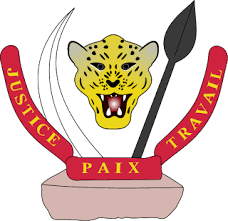 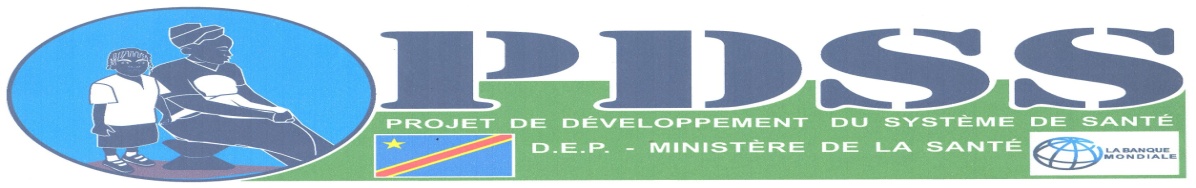 Financement Additionnel – 3P169753---------------------------------------Version finale  Janvier  2020Liste des acronymesACDPV 	: Action Communautaire de Défense et Protection de la vie au CongoACPS 		: Action Communautaire pour la Promotion de la Santé.ADMR		: Action pour le Développement des Milieux RurauxAGR 		: Activité génératrice de revenuANE 		: Agence Nationale de l’EnvironnementAPDMAC 	: Action pour la Promotion des Droits des Minorités en Afrique Centrale.BAD 		: Banque Africaine de DéveloppementBM 		: Banque mondialeC A D H P 	: Commission Africaine des Droits de l'Homme et des Peuples. CENADEP	 : Centre National d’Appui au Développement et à la participationCIFOR 	: Centre de recherche forestière internationaleCPPA 		: Cadre de Planification en faveur des populations autochtonesCPR		: Cadre de Politique de Réinstallation DECOR 	: Développement Communautaire et Rural.DGPA 		: Dynamique de Groupe des Peuples AutochtonesDRC 		: Democratic Republic of CongoDO 		: Directives OpérationnellesDPS 		: Division  Provinciale de SantéDSCRP 	: Document de la Stratégie de Croissance et de Réduction de la PauvretéERND 		: Environnement Ressources Naturelles et DéveloppementFBP 		: Financement Basé sur la PerformanceFft 		: ForfaitFM 		: Fonds Mondial FPIC		 : Free, Prior informed consentGAVI               : Groupe d’Alliance du vaccin ICCN 		: Institut Congolais pour la Conservation de la Nature IDA 		: Association Internationale pour le DéveloppementIEC 		: Information, Education, CommunicationIPs		: Indigenous Peoples IPP		: Indigenous People PlanIPAAC 	: Comité de Coordination des Peuples Autochtones d'AfriqueIPROFAVE 	: Initiative pour la Promotion des Femmes Autochtones et VulnérablesIST 		: Infection sexuellement transmissibleJC 		: Jésus- ChristJIPA 		: Journée Internationale des Peuples Autochtones LINAPYCO 	: Ligue Nationale des Associations Pygmées du CongoMARP 	: Méthode Accélérée de Recherche Participative.N° 		: NuméroOIT 		: Organisation Internationale du TravailOMS 		: Organisation Mondiale de la SantéONG 		: Organisation Non GouvernementaleONU 		: Organisation des Nations UniesOP 		: Politique OpérationnelleP A 		: Peuples AutochtonesPDSS 		: Projet de Développement du Système de  SantéPEV 		: Programme Elargi de VaccinationPO/PB 	: Politique Opérationnelle/ Procédures de la Banque PPA 		: Plan en faveur des Peuples autochtonesPU 		: Prix unitaireRAPY 		: Réseau des Associations Autochtones PygméesRDC/ RD Congo : République Démocratique du CongoREPALEF 	: Réseau des associations des Peuples Autochtones et Locales TDR		: Termes de référenceSPFA		: Solidarité pour la promotion de femmes autochtones SAD		: Soutien et Action pour le Développement de l’AfriqueSMI 		: Santé Maternelle et Infantile.UEFA 		: Union pour l'Emancipation de la Femme Autochtone UNESCO 	: Organisation des Nations Unies pour l’Education, la Science et la CultureUNFP 		: Fonds de Nations Unies pour la PopulationUNICEF 	: Fonds des Nations Unies pour l’EnfanceVIH Sida 	: Virus de l'immunodéficience humaine ou sidaZS 		: Zone de SantéListe des tableauxTableau 1 : Répartition de PA par groupements Tableau 2 : Répartition des PA selon l’âge et le sexeTableau 3 : Mode de vie  des PATableau 4 : Enjeux des garanties  Tableau 5 : Données concernant la source d’alimentation en eauTableau 6 : Typologie des conflits par zone de santéTableau 7: besoins identifiésTableau 8 : liste des institutions et personnes consultéesTableau  9: L’atelier de l’élaboration de PPATableau 10 : Responsabilités des participantsTableau  11 : Principes des consultationsTableau 12:   Résumé des préoccupations des PA exprimées lors des consultations publiquesTableau 13 : Mesures d’atténuation des impacts négatifs potentielsTableau 14 : Plan d’action de la mise en œuvre du Plan des Peuples Autochtones PDSS Tableau 15 : Chronogramme de Mise en œuvre Tableau 16 : BudgetTableau 17 : acteurs de la mise en œuvre de PPATableau 18 : Mise en œuvre du suivi et de l’évaluationTableau 19 : Types d’intervenantsTableau 20 : Budget Indicatif du MGPRListe des figuresFigure 1. Zones de santé appuyées par le PDSSFigure 2 : Zone de santé de KabambareRésumé exécutifLe Gouvernement de la République Démocratique du Congo (RDC) avait sollicité et obtenu de l'Association Internationale de Développement (IDA), un crédit d’un montant équivalant à 220 millions USD (130 $ US de crédit et de don et 90 $ US provenant du don du fonds fiduciaire multi bailleur soutenant l’innovation) et de l’USAID , 6.5 millions de dollars Américains.Le projet PDSS est intervenu dans treize provinces de la RDC à savoir : Equateur, Mongala, Mai-Ndombe, Sud – Ubangi, Tshuapa, Maniema, Kwilu, Kwango, Lualaba, Haut – Katanga, Haut Lomami,et  Nord Kivu pour Ebola. Les principales composantes du projet sont présentées ci-dessous.Composante 1. Amélioration de l’utilisation et qualité des soins des services de base.Cette composante comprend entre autres, des interventions pour améliorer les services de santé préventive au niveau des centres de santé de base et hôpitaux de districts, la disponibilité de médicaments, le renforcement des capacités des ressources humaines, etc.Composante 2. Appui à la gestion et au financement du système de santé.Cette composante comprend des activités de renforcement des capacités de gestion à tous les niveaux du secteur de santé, une assistance technique sur les questions des ressources humaines, des médicaments, de l’amélioration du suivi et d’évaluation, ainsi que celles l’unité de gestion du projet. Composante 3. Renforcer la performance du système de santéCette composante comprend le  financement, la politique de santé et les capacités de surveillance.Composante 4. Renforcer le système de surveillance et réponse      Cette composante adresse le renforcement du système de surveillance et de réponse    aux maladies.L’objectif général du projet est de contribuer à accroitre l’efficience et l’efficacité du système de santé afin d’améliorer les résultats en matière de développement humain. Cette efficience et efficacité accrues devraient solidifier la crédibilité de ce système de santé en accroissant l’investissement dans les secteurs sociaux. Afin de consolider les acquis  du projet et  mettre en œuvre de sa politique sectorielle pour le développement des soins de santé essentiels de sa population, le Gouvernement de la RDC  a reçu auprès de la Banque mondiale, un premier fond additionnel au Projet de Développement du Système de Santé (PDSS) à hauteur de 120 millions USD, dont l’objectif principal était d’améliorer l’utilisation et la qualité de services de santé maternelle et infantile dans les zones de santé ciblées. Avec ce financement additionnel, le projet a étendu ses actions par la mise à l’échelle des paquets additionnels qui comportent la santé de la mère et de l’enfant,  la santé des adolescents et des jeunes, le renforcement du système de santé avec la gestion des médicaments et le rajeunissement des effectifs du personnel médical, le renforcement de la gestion financière. Un deuxième financement additionnel au  PDSS à hauteur de 10 millions USD, Don Fonds mondial a été obtenu, dans l’optique d’augmenter la prestation des services de santé de base du paquet intégré existant. Aussi, le Gouvernement de la  RDC  a sollicité et obtenu de l'IDA, l’octroi d’un don IDA d’un montant équivalent à 120 millions USD pour le troisième financement du PDSS. L'objectif de ce financement est entre autres, de reconstituer les 80 millions USD réaffectés du projet. Cette reconstitution permettrait au projet d’atteindre l’Objectif du Développement du Projet (OPD)  et les résultats escomptés, conformément aux cibles fixées dans le cadre des résultats. En outre, ce financement renforcera le projet avec un montant de 40 millions USD pour financer les activités d’intervention d’urgence visant à endiguer l’épidémie à virus Ebola. Étant donné que cette épidémie en cours est un cas d’urgence officiellement déclaré par le Gouvernement, sa mise en œuvre s’effectuera conformément aux procédures condensées en vertu du paragraphe 12 de la section III de la politique de la Banque régissant le financement des projets d’investissement.Dans le cadre du troisième financement du Projet PDSS, couvrant treize provinces de la RDC, un Plan d’action en faveur des Populations Autochtones, PPA, a été préparé par Zone d’intervention et ce, dans le respect de l’arsenal juridique national et international relatif aux Populations Autochtones, PA. En effet, la constitution de la RDC, le code forestier, la loi relative à la conservation de la nature, les dispositions légales relatives à l’Etat civil et à la citoyenneté ainsi que les textes internationaux et régionaux ratifiés/ signés par la RDC, ne créent aucune discrimination à l’endroit des PA.L’évaluation sociale des études a relevé que les défis du développement des PA dans des zones cibles se posent ainsi en termes d’accès aux services socio-économiques de base (éducation, santé, eau potable, citoyenneté), de faibles capacités à exercer les activités de subsistance et génératrices des revenus.Le présent document constitue le PPA pour la Province du Maniema , Zone de Santé de Kabambare. Il est le résultat d’une approche participative basée sur la revue documentaire et les consultations à travers des focus–groups avec les différentes catégories de populations autochtones, communautés locales, et des entretiens approfondis avec les autorités administratives locales et des responsables des ONG, des confessions religieuses, etc. Ensuite,  les  ateliers ont été organisés dans les campements des PA qui ont respecté l’application des consultations libre et préalables (CLIP) pour obtenir qu’elles adhèrent massivement au projet et qu’elles expriment leurs points de vue et  participent à la décision sur la mise en œuvre du projet en tenant compte de l’inclusion des représentants de deux sexes , d’atténuer les impacts négatifs qui peuvent surgir lors de la mise en œuvre du projet  et de s’assurer que les bénéfices qui ont été prévus sont culturellement appropriés. Parmi les résultats les plus importants de ces consultations qui ont respecté le principe du Consentement Libre, Informé et Préalable (CLIP) , il y a lieu de citer le fait que tous les PA ont reconnu que le projet PDSS  induit de nombreux impacts potentiels positifs sur eux. Toutefois, certains impacts négatifs propres sont subordonnés aux facteurs suivants :Non accès aux soins de santé ;Non intégration des PA dans les activités du projet ; etNon - réalisation des actions proposes Pour atténuer ces impacts négatifs sur les PAs, les actions suivantes sont recommandées :Organiser les campagnes de vulgarisation des droits et devoirs de la culture PA,Organiser les campagnes de sensibilisation contre la malnutrition, le manque d’hygiène, la mise en place de moyen d’évacuation des malades et des relais communautaires ;   Assurer le renforcement de capacité des relais communautaires ; et Mettre en œuvre les activités de suivi - évaluation des mécanismes de gestion des plaintes Les consultations avec les PA se sont déroulées en trois missions au total  lors de la phase préparatoire d’une mission, la phase de mise en œuvre des consultations dans les 13 provinces et la province du Nord Kivu pour l’Ebola et la phase rétroactive lors des ateliers de restitution en appliquant la CLIP.Par ailleurs, un mécanisme de collecte et de traitement des plaintes a été mis en place et fonctionnera au niveau du comité de campement, de celui du pilotage de la zone de santé et de celui du comité du pilotage provincial avec la participation de la société civile et des PA. Dans le cadre de l’inclusivité et de la transparence, un mécanisme du suivi et évaluation fonctionnera également avec la participation de toutes les parties prenantes.Le coût global du PPA proposé pour la province du Maniema, zone de santé de Kabambare est évalué à 149400  $.Executive summaryThe Democratic Republic of Congo (DRC) Government had solicited and obtained from the International Development Association (IDA) a US$ 220 million project (US$ 130 million credit; US$ 90 million grant) and US$ 6.5 million from the multi-donor Health Results Innovations Trust Fund. The “PDSS” project operates in twelve DRC provinces which are: Equateur, Mongala, Mai-Ndombe, South Ubangi, Tshuapa, Maniema, Kwilu, Kwango, Lualaba, high Katanga, high Lomami and North Kivu for the Ebola virus disease.The overall goal of the project is to improve utilization and quality of maternal and child health services in targeted areas. The main components of the project are:Component 1. Improve Utilization and Quality of Health Services at Health Facilities through Performance Based Financing (PBF) This component aims to increase the volume and quality of health services, with aspecific focus on maternal and child health interventions, through PBF in selected healthzones. The activities supported by this component include, among others, interventions to deliver high impact health services at health centers and district hospitals, increase the availability of drugs, and build capacity of  human workers.Component 2. Improve Governance, Purchasing and Coaching and Strengthen Health Administration Directorates and Services through PBF.This component builds local capacity in PBF contract management and verification functions through the Etablissement d’Utilité Publique (EUPs), and to strengthen management capacity of the health sector more generally..Component 3. Strengthen Health Sector Performance – Financing and Health Policy Capacities .This component reinforces the reform process with a specific focus on policy dialogue on health policies and health financing which will support the sustainability of the investments and approaches covered in components 1 and 2. It will also provide opportunities to improve data collection and reinforce the ability of policy development to be based on reliable data.Component 4: Disease Surveillance System Strengthening and Response.This component address disease surveillance strengthening and response.The DRC Government received a first additional financing in March 2017 (US$ 120 million credit; US$ 40 million GFF; US$ 3.5 million USAID) to expand the geographic coverage of the project and to focus more strongly on family planning, nutrition and retiring health workers. A second additional financing of US $ 10 million from the Global Fund Grant was secured in March 2018. The financing aimed to increase the delivery of basic health services but did not alter the project’s scope. The project’s third additional financing of US$ 120 million was approved in February 2019. The goal of the funds was to replenish the US$ 80 million that had been reallocated to response activities for the country’s 9th and 10th Ebola Virus Disease (EVD) outbreaks. This replenishment would allow the project to achieve its objective and expected results, in line with the targets set in the results framework. In addition, US$ 40 million was allocated to finance emergency response activities to contain the EVD10. EVD10 is ongoing and was officially declared an emergency by the Government. Its implementation will be carried out in accordance with the procedures summarized under section III, paragraph 12, of the Bank is project financing investment policy.The Third Additional Financing became effective in August 2019. The project covers twelve of DRC’s twenty-six provinces. An Action Plan for Indigenous Populations (IPP) has been prepared for each targeted area, in accordance with the national and international legal arsenal for Indigenous Peoples. The DRC constitution, forest code, law of nature conservation, legal relation provisions to civil status and citizenship as well as international and regional texts ratified / signed by the government, aim to not discriminate against IPs.The social assessment conducted for the project found that challenges IPs face in these areas are related to access to basic socio-economic services (education, health, drinking water, citizenship), low capacity to implement subsistence activities and to generate income.This IPP is focused on Kabambare  Health Zone in Maniema  Province. It was developed using a participatory approach based on i) document review, ii) focus-group consultations with different categories of IPs and local communities, and iii) in-depth interviews with local administrative authorities and NGOs leaders, religious leaders, and so on. Thereafter, workshops were organized in the zones where IPs live. Prior, informed consent was taken to determine that, they understand the project and purpose of the workshop, express their points of view and actively participate in decisions regarding implementation of the project. Their insight was used to ensure that the project benefits both sexes, mitigates negative impacts that may arise during the implementation, and is culturally appropriate. Among the most important the results of these consultations, which respected the principle of informed consultation, is that IPs acknowledged the PDSS had many positive potential impacts on them. However, some negative impacts may arise, including:No access to health care;No integration of IPs into project activities;Failure to carry out the proposed mitigation activitiesTo mitigate these negative impacts on IPs, the following actions are recommended:Organize campaigns related to the IP rights, duties and culture;Organize awareness campaigns for malnutrition, hygiene, evaluation of patients, community health workers;Ensure the capacity building of community health workers;Monitor and evaluate the project’s Grievance Redress Mechanisms (GRM).Consultations with IPs took place over 3 missions: a preparatory mission, consultations in the 13 provinces and the North Kivu province for Ebola, and then a feedback workshops to use an informed consultation process. In addition, a mechanism for collecting and handling complaints has been set up and will operate at the level of the community  committee, the health zone steering committee and the provincial steering committee with the participation of civil society and IPs. In the context of inclusivity and transparency, a monitoring and evaluation mechanism will also work with the participation of all stakeholders.The overall cost of the proposed IPP for Maniema province in Kabambare health zone is estimated at $  149400.INTRODUCTION GENERALEDescription du projetPrésentation du Projet de Développement du Système de la Santé (PDSS) Le Projet de Développement du Système de la Santé (PDSS) est un projet initié par le gouvernement Congolais en vue d’apporter une réponse à la situation sanitaire précaire qui a été confirmée dans l’étude santé Pauvreté réalisée dans le cadre de l’élaboration du Document de Stratégie de croissance et de réduction de la Pauvreté. Le projet vise principalement la Santé Maternelle et Infantile (SMI), en vue d’améliorer la prestation des services de santé par l’extension et le renforcement du FBP  dans les zones de santé ciblées. Outre l’utilisation accrue des services de SMI et l’amélioration de leur qualité, le Financement Basé sur la Performance (FBP) répondra aux carences du système de santé indiquées ci-dessus en améliorant le mode de financement des activités du secteur de la santé et ses aptitudes en matière de politique par une action axée sur :les ressources humaines requises pour l’obtention de résultats de santé (motivation, distribution, etc.) ;l’accessibilité financière aux services de santé de qualité ; la disponibilité de médicaments essentiels générique (accessibilité de bonne qualité) ;la participation des communautés, et la disponibilité de plus de données.1.2. Objectif et composantes du projet1.2.1. Composantes du projet de PDSSLes principales composantes du projet sont présentées ci-dessous.Composant 1. Amélioration de l’utilisation et qualité des soins des services de base.Cette composante comprend entre autres, des interventions pour améliorer les services de santé préventive au niveau des centres de santé de base et hôpitaux de districts, la disponibilité de médicaments, le renforcement des capacités des ressources humaines, etc.Composante 2. Appui à la gestion et au financement du système de santé.Cette composante comprend des activités de renforcement des capacités de gestion à tous les niveaux du secteur de santé, une assistance technique sur les questions des ressources humaines, des médicaments, de l’amélioration du suivi et d’évaluation, ainsi que celles l’unité de gestion du projet. Composante 3. Renforcer la performance du système de santé Cette composante concerne le financement, la politique de santé et les capacités de surveillance.Composante 4. Renforcer le système de surveillance et réponse   Cette composante adresse le renforcement du système de surveillance et de réponse    aux maladies.1.2.2. Zone d’intervention du projet PDSS Le projet concerne les provinces suivantes :  Equateur, Mai-Ndombe, Sud – Ubangi, Mongala, Thuapa, Maniema, Kwilu, Kwango, Lualaba, Haut – Katanga, Haut Lomami et Nord Kivu pour Ebola . Il est localisé dans 12 Départements provinciaux de la santé (DPS) du pays avec 169 zones de santé réparties de la façon suivante : DPS Sud Ubangi (16 ZS), DPS Mongala (12 ZS), DPS Equateur (18 ZS), DPS Tshuapa (12 ZS), DPS Kwilu (24 ZS), DPS Mai-Ndombe (14 ZS), DPS Kwango (14 ZS), DPS Lualaba (14 ZS), DPS Haut Lomami (16 ZS), DPS Haut Katanga (8 ZS) , DPS Maniema (8 ZS)  et DPS Nord Kivu (11) pour Ebola. Ce projet couvre une population de +/- 30 800 000 habitants y compris les provinces sans PA. (voir carte ci-après).Figure 1. Zones de santé appuyées par le PDSS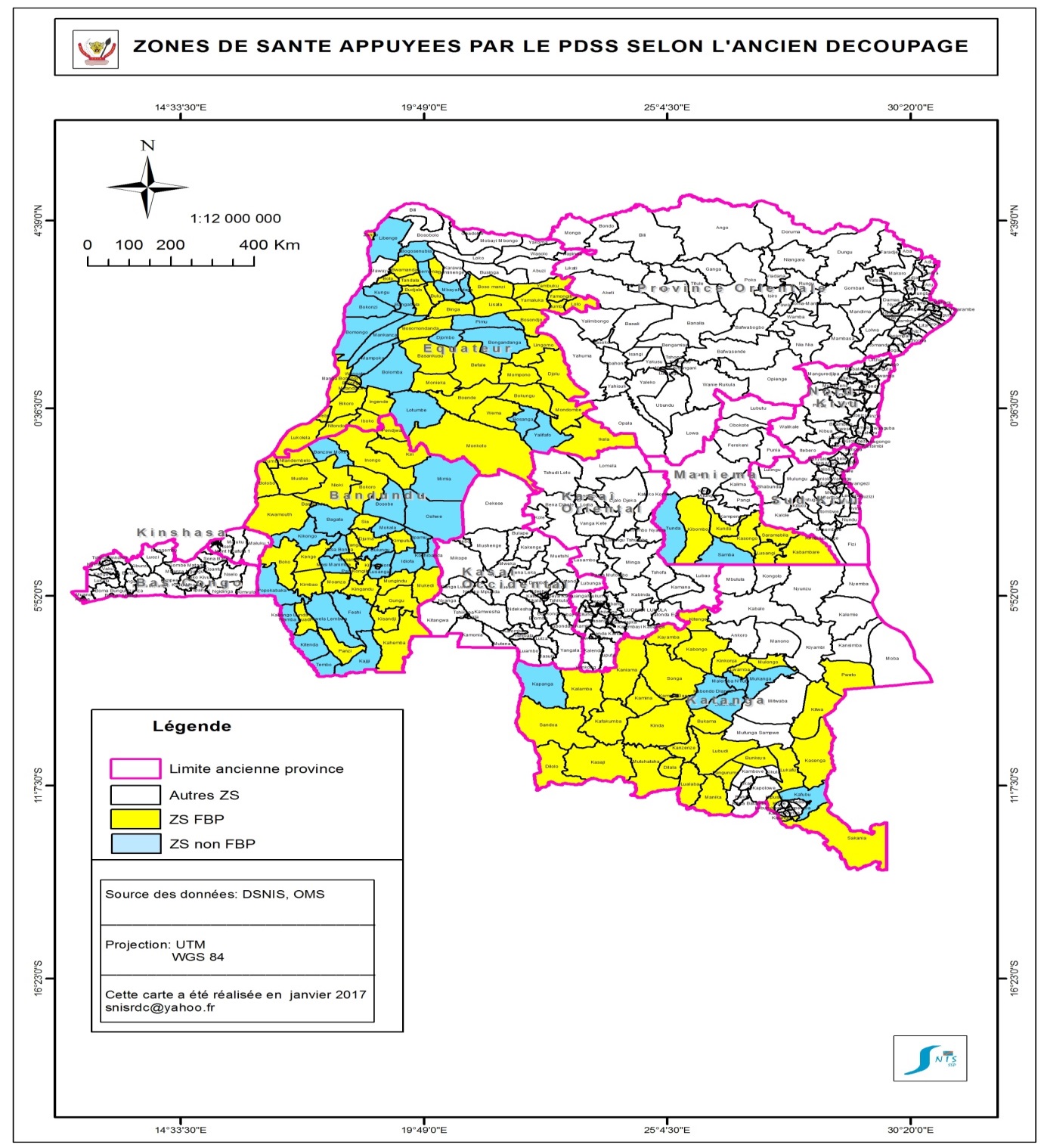 (Source : INS, Projections démographie)Justification du Plan d’Action en faveur des Populations AutochtonesPendant la préparation du  projet PDSS  des Cadres de Planification en faveur des Populations Autochtones (CPPA) ont été élaborés par chaque projet pour prendre en compte les PA vivants dans les zones d’implantation du projet. Ce présent plan d’action en faveur des Populations Autochtones (PPA)  a ensuite été élaboré pour les zones de santé  ciblées par le projet PDSS. Objectifs du PPA2.1.1.Objectif généralLe présent PPA a pour objectifs principaux de s’assurer que le Projet PDSS   respecte pleinement la dignité, les droits de la personne, l’économie et la culture des PA, au même titre que les autres membres des communautés avoisinantes ; d’éviter les incidences susceptibles d’être préjudiciables aux PA concernées par les activités du projet ou en cas d’impacts négatifs, atténuer, minimiser ou compenser de telles incidences2.1.2.Objectifs spécifiquesDe façon spécifique, ce PPA poursuit les objectifs suivants :  Mettre en place les compétences nécessaires à la mise en œuvre d’un PPA PDSS  suivant la PO 4.10 ;Appuyer les peuples autochtones dans des actions concrètes qui instaurent des opportunités égales et n’impactent pas négativement sur leur environnement et leur culture. Il s’agit notamment de s’assurer que ce PPA apporte une réponse à la situation sanitaire précaire des PA qui a été confirmée dans l’étude santé Pauvreté réalisée dans le cadre de l’élaboration du Document de Stratégie de croissance et de réduction de la Pauvreté ; Définir un cadre de suivi et d’évaluation participative ainsi que les dispositions institutionnelles à prendre   pour  assurer l’ implication effective dans la mise en œuvre de ces actions   de ce PPA et la réalisation des activités  pour optimiser les impacts et retombées positifs en  faveur des PA tout en veillant à atténuer les impacts environnementaux et sociaux défavorables, les supprimer ou les réduire à des niveaux acceptables pour les populations autochtones.Le plan va améliorer l’utilisation et la qualité de service de santé maternelle et infantile ; amélioration de service de santé de prévention dans les campements des PA, fournir les médicaments essentiels dans les sites des soins aux campements et renforcer les capacités des relais communautaires PA. Le projet va avoir des impacts positifs pour la vie des populations locales y compris les PA. Ce PPA doit comporter des mesures concrètes pour faire en sorte que les activités et les retombées du Projet bénéficient également aux Populations autochtones dans la zone du projet et.Il en résulte souvent que leurs statuts économique, social et juridique limitent leurs capacités à faire valoir leurs droits sur les terres, territoires et autres ressources productives, ou leur aptitude à participer au développement et à en recueillir les fruits. Il est attendu que ce plan d’action harmonisé comprenne des sous projets ou des actions spécifiquement adaptés pour répondre à leurs besoins réels. 3. Objectifs et méthodologie de l’étude3.1. Objectif généralLe PPA a pour objectif de développement d’améliorer l’utilisation et la qualité des services de santé maternelle et infantile dans les zones de santé ciblées. En d’autres termes, l’objectif de l’étude est de réaliser un Plan d’action en faveur des  (PA qui seront touchées par la mise en œuvre du PDSS. Les données ayant servi à l'élaboration de ce PPA résultent d'une évaluation sociale sur terrain qui a été menée concomitamment avec les PA affectés sur base d’une étude qualitative dont les objectifs poursuivis étaient de : Collecter les informations sur les modes de vie des PA dans les campements ; Analyser les perceptions des PA sur les facteurs liés à l’accès à la terre, à la santé, à l’éducation, à l’eau potable, à l’électricité, à la gestion des poubelles et aux installations hygiéniques, aux conflits et relation avec les populations Bantus à l’habitat  et aux violences sexuelles et domestiques ainsi qu’aux activités   génératrices de revenu ;  Identifier les perceptions de leaders communautaires sur les facteurs susceptibles de garantir le succès des sauvegardes sociales ;  Analyser les opinions des autorités politico- administratives sur les types d’appuis à apporter pour la pérennité des résultats de ces sauvegardes ;    Analyser les données collectées en vue d’en dégager des propositions d’amélioration des interventions dans la fourniture des médicaments essentiels dans les sites des soins aux campements, le renforcement des capacités des relais communautaires.3.2. Méthodologie de l’étudeL’étude a privilégié une revue littéraire et une démarche participative qui s’est articulée autour des axes d’intervention suivants : Revue documentaire sur la situation des PA dans les zones du projet (les données générales sur les peuples pygmées, leur répartition géographique, démographique, leur mode d’éducation, de santé, etc.) ; Analyse des documents techniques du projet et d’autres documents stratégiques concernant les exigences de la Banque mondiale dans la réalisation des projets sociaux et d’études environnementales et sociales ;Une consultation participative   liée à aux composantes  ou activités du projet ayant permis  aux  peuples autochtones de la zone de réalisation du projet  de :exprimer leurs vues et de participer à la décision sur la mise en œuvre du projet en tenant compte de l’inclusion des représentants des deux sexes ;atténuer les impacts négatifs qui peuvent surgir lors de la mise en œuvre du projet ; et s’assurer que les bénéfices qui ont été prévus sont culturellement appropriés.Cette enquête de terrain a été réalisée à travers des focus groups avec les PA hommes et femmes, des entretiens approfondis avec les médecins chefs de zone, les autorités locales et les leaders d’opinion, des rencontres avec les acteurs institutionnels et des partenaires principalement concernés par le projet ;Observation directe des particularités culturelles, des modes de vie des populations autochtones, de leur état de marginalisation et des expériences d’appui au développement et d’autopromotion en leur faveur.Au total, neuf (9) ateliers de conciliation ont été organisés à BONGANDANGA (Mongala), BIKORO(Equateur), KASONGO(Maniema), INONGO (Mai-Ndombe), DONGO (Sud –Ubangi), MONKOTO (Tshuapa), GOMA (Nord Kivu) pour le compte de PDSS du 11 mars au 30 novembre 2014. Toutes les activités du   PPA ont été regroupées en deux (02) composantes, à savoir :1. Renforcer les capacités de toutes les parties prenantes pour valider les activités du PDSS en faveur des PA liées aux campagnes de l’IEC sur la propreté et l’hygiène, l’évacuation des malades PA et au renforcement des capacités des relais communautaires 2. Concevoir et mettre en œuvre un système de suivi et évaluation de toutes ces activités. CHAPITRE 1. PRESENTATION DE LA ZONE D’ETUDELe territoire de Kabambare est situé à l’extrême sud-est de la province du MANIEMA en R D C.  Dominé par le climat tropical humide avec 3 à 4mois de saison sèche (de septembre en mai) et 8 à 9 mois de saison de pluie (de juin en aout), il se trouve dans le bassin hydrographique du fleuve Congo dont plusieurs rivières sont les affluents, en l’occurrence LULINDI au Nord, LWAMA et KILUNGUTI au Sud. Sa végétation est de deux types : savanes parsemées des forêts de galerie le long des cours d’eaux et des forêts vierges.Le territoire de KABAMBARE est limité par six territoires : Territoire de SHABUNDA au Nord, Territoires de KONGOLO, KALEMIE et NYUNZU au sud,Territoire de FIZI à l’est,  Territoire de KASONGO à l’ouest.Le territoire de KABAMBARE organise trois zones de santé (SARAMABILA, LUSANGI et KABAMBARE), trois hôpitaux généraux (à raison d’un hôpital par zone) et 49 centres de santé (18 pour SARAMABILA, 18 pour LUSANGI et 13 pour KABAMBARE).Notre PPA porte sur la zone de santé Kabambare.Elle est caractérisée par l’influence du conflit intercommunautaire Bantu-Batwa dans la Province voisine du Tanganyika, la nouvelle dynamique interprovinciale au sein des milices Mayi-Mayi (rassemblement au sein de la « Coalition » depuis juin 2017), et la naissance d’une nouvelle milice dans la Province du Maniema.Zone de santé rurale de KabambareDotée d’une superficie de 8.313 km² avec une population dont la densité moyenne est estimée à 12 habitants au km ², elle compte 13 aires de santé et 17 postes de santé.Figure 2 : Zone de santé de Kabambare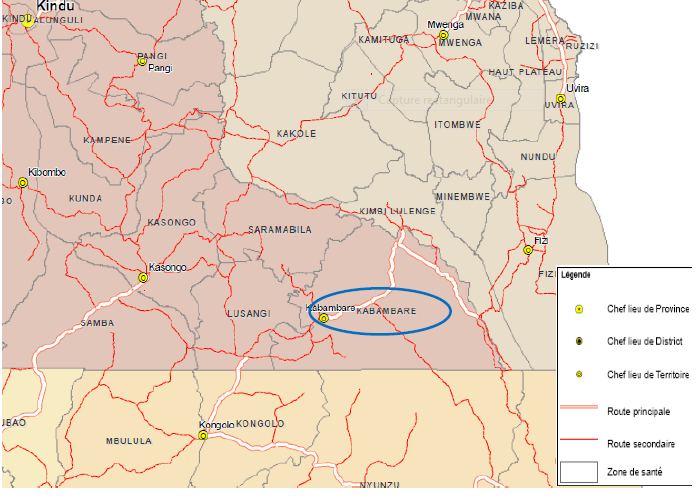 Elle est limitée à :A l’Est par les zones de santé de Kimbi Lulenge;A l’Ouest par la zone de santé de Lusangi ;Au Nord par les zones de santé de Saramabila et de Kimbi Lulenge ;Au Sud par les zones de santé de Kongolo et Nyunzu (Nord Katanga).Le profil épidémiologique de la zone de santé de Kabambare   montre que les pathologies dominantes selon la morbidité en 2017 sont le paludisme, IRA, les maladies diarrhéiques, la malnutrition, les IST, l’anémie et les maladies de la peau La situation sanitaire précaire au niveau de la province et particulièrement dans la zone de santé de Kabambare a accru la préférence de la population pour la médecine traditionnelle et la flambée des cas d’enfants malnutris. 1.2. Situation et caractérisation des PA dans la zone de santé de KabambareLes PA Batwa de la zone de santé de Kabambare partagent les défis auxquels sont confrontés les autres PA de la RDC. Il s’agit de : La prégnance et la force de leurs habitudes culturelles et comportementales qui sont liées à des croyances et des rites ;La persistance du mariage forcé, la consommation d’alcool, le manque d’hygiène, l’accouchement au campement ;La malnutrition associée à des régimes alimentaires pauvres et monotones pour des sédentaires ;La médecine traditionnelle ancestrale appuyée sur une pharmacopée très riche.La pauvreté monétaire qui ne leur permet pas de payer les soins ni les médicaments ;La victimisation dans leurs rapports avec les Bantu.Tableau 1 : Répartition de PA par groupements Source : DGPA, 2017A la différence des PA du Nord et du Sud Kivu, ceux de la zone de santé de Kabambare disposent des familles endogamiques tout en privilégiant le mariage virilocal. Ils sont assujettis aux Bangubangu, BaShi   et Babuyu qui parlent swahili comme langue nationale. . Tableau 2 : Répartition des PA selon l’âge et le sexeSource :   mission de terrain, PPA PDSS, mars 2018Au regard de ce tableau, 21046.PA ont été dénombrés dans 2 groupements. Les femmes sont majoritaires par rapport aux hommes. Il en est de même pour les filles. 1.3. Les modes de vie des PALe changement des modes de vie des PA   de la zone de santé de Kabambare est un processus irréversible avec la sédentarisation. Mais les poches de résistance se trouvent encore chez les PA semi- nomades.Tableau 3 : Modes de vie des PALes PA et les Organisations associatives dans la province du ManiemaPlusieurs associations accompagnent les PA dans la province du Maniema. Parmi ces dernières, il y a lieu de citer : Gavi RSS, CCT Parse, Uwaki, Femmes Plus etc.Ces associations travaillent en synergie avec les réseaux suivants : D .G. P. A, LINAPYCO et les organisations comme ACTED, Concern CHAPITRE 2 : EXAMEN DU CADRE LÉGAL ET RÉGLEMENTAIRE DES POPULATIONS AUTOCHTONES EN RÉPUBLIQUE DÉMOCRATIQUE DU CONGOLe cadre légal et réglementaire de référence est composé des traités et accords internationaux signés et ratifiées par la RDC et des textes législatifs réglementaires de la RDC. 2.1. Cadre législatif et réglementaire nationalLe cadre légal et réglementaire de référence est composé des textes législatifs réglementaires de la RDC parmi lesquels nous retenons la Constitution, le Code Forestier, la loi sur la conservation de la Nature.   a) Constitution  Du point de vue légal, les populations autochtones « pygmées » sont des citoyens égaux à leurs compatriotes en RDC. Trois articles consacrent cette égalité. L’Article 12 de la Constitution du 18 février 2006 telle que révisée par la Loi n°11/002 du 20 janvier 2011 affirme que « tous les Congolais sont égaux devant la loi et ont droit à une égale protection par les lois ». L’Article 13 précise que « aucun Congolais ne peut, en matière d’éducation et d’accès aux fonctions publiques ni en aucune autre matière, faire l’objet d’une mesure discriminatoire, qu’elle résulte de la loi ou d’un acte de l’exécutif, en raison de sa religion, de son origine familiale, de sa condition sociale, de sa résidence, de ses opinions ou de ses convictions politiques, de son appartenance à une race, à une ethnie, à une tribu, à une minorité culturelle ou linguistique » L’Article 51 affirme que « L’État a le devoir d’assurer et de promouvoir la coexistence pacifique et harmonieuse de tous les groupes ethniques du pays et assurer également la protection et la promotion des groupes vulnérables et de toutes les minorités ». b) Loi n° 73-021 du 20 juillet 1973 portant régime général des biens, régime foncier et immobilier et régimes de sûretés, telle que modifiée et complétée par la loi n° 80-008 du 18 juillet 1980 La loi foncière congolaise, loi dite Bakajika de 1973 corrigée et complétée en 1980, précise que les terres du territoire national, appartiennent à l'État. Dans les faits, persiste un dualisme juridique qui se justifie par le fait qu’en dehors des concessions (rurales, urbaines, forestières et minières), le droit coutumier s'applique. En effet, aucune transaction concessionnaire ne se conclue en RDC au mépris des ayant-droits coutumiers. On achète le terrain au propriétaire coutumier et ensuite on procède à son enregistrement à l’État. Comme   on le remarque, la loi foncière ne règle pas jusqu’ici l’expropriation foncière des PA. c)Loi n°11/009 du 09 juillet portant principes fondamentaux relatifs à la protection de l’environnement Cette loi n’évoque pas avec précision la question des populations autochtones mais y fait allusion dans l’exposé des motifs qui stipule « qu’elle s’inspire des principes fondamentaux et universels qui concernent notamment le développement durable et le principe d’information et de participation du public au processus de prise de décisions en matière d’environnement qui concerne toute la population congolaise sans distinction comme le souligne la constitution ».   d) Code forestier  Les Peuples autochtones sont concernés dans le code en matière des droits d’usage. Dans son Titre III aux articles 36 à 40 aux chapitres I et II, le Code forestier stipule ce qui suit : Article 36 : Les droits d'usage forestiers des populations vivant à I ’intérieur ou à proximité du domaine forestier sont ceux résultant de coutumes et traditions locales pour autant que ceux-ci ne soient pas contraires aux lois et à I ’ordre public. Ils permettent le prélèvement des ressources forestières par ces populations, en vue de satisfaire leurs besoins domestiques, individuels ou communautaires.  L’exercice des droits d'usage est toujours subordonné à l'état et à la possibilité des forêts. En outre, le plan d'aménagement de chaque forêt classée détermine les droits d'usage autorisé pour la forêt concernée. Article 37 : La commercialisation des produits forestiers prélevés au titre des droits d'usage n'est pas autorisée, excepté certains fruits et produits dont la liste est fixée par le Gouverneur de province. Article 38 : Dans les forêts classées, à I’ exception des réserves naturelles intégrales, des parcs nationaux et des jardins botaniques ; les droits d'usage sont exercés exclusivement par les populations riveraines et leur jouissance est subordonnée au respect des dispositions de la présente loi et de ses mesures d'exécution. Article 39 : Dans les forêts classées, les droits d'usage sont limités : Au ramassage du bois mort et de la paille ; À la cueillette des fruits, des plantes alimentaires ou médicinales ; À la récolte des gommes, des résines ou du miel ; Au ramassage des chenilles, escargots ou grenouilles ; Au prélèvement du bois destiné à la construction des habitations et pour usage artisanal. En outre, le plan d'aménagement de chaque forêt classée détermine les droits d'usage autorisés pour la forêt concernée. Article 40: Les périmètres reboisés appartenant à l'État ou aux entités décentralisées sont affranchis de tout droit d'usage forestier.  A part les droits d'usage, les PA constituent une composante importante de la société civile environnementale.  Ils font partie des parties prenantes impliquées dans la consultation pour les projets et les programmes REDD+. Les mesures d'application du Code Forestier   bien que non appliquées tiennent compte des impératifs suivants : Nécessité d’inclure les PA dans les consultations participatives préalables à I ’attribution de tous droits forestiers dont l’attribution de concessions forestières et la création d'aires protégées ; et Obligation de reconnaitre les droits d'usage des ressources naturelles.  A titre illustratif, nous pouvons citer l’arrêté ministériel n° 004/CAB/MIN/ECN-T/012 du 15 février 2012 fixant la procédure d’homologation des projets REDD, les parties prenantes se définissent comme « les personnes physiques ou morales, les communautés locales, les peuples autochtones, les autorités, les associations villageoises et les organisations non gouvernementales légalement reconnues qui peuvent être affectés directement ou indirectement par le projet ». De même, selon le décret n°14.019 du 2 août 2014 fixant les règles de fonctionnement des mécanismes procéduraux de la protection de l’environnement, les PA ne sont pas en reste. e) Loi N0 14/003 du 11 février relative à la conservation de la nature Cette nouvelle loi sans une vulgarisation risque de mettre constamment les PA en conflit avec les gestionnaires des Aires protégées et de préjudicier les PA en rapport avec leurs savoirs traditionnels. Voici quelques articles qui méritent qu’on y accorde une grande attention. Article 14 : Il est interdit de : Prélever, chasser, pêcher, capturer, harceler ou tuer délibérément des spécimens des espèces protégées ; Perturber intentionnellement ces espèces, notamment durant la période de reproduction, de dépendance, d’hibernation ou de migration ;  Détruire, endommager, enlever, ramasser les œufs de ces espèces ou en modifier la position ;  Détériorer ou détruire les sites de reproduction, les aires de repos ou tout habitat naturel où vivent ces espèces à un des stades de leur cycle biologique ; Détenir, transporter, échanger, vendre ou acheter, offrir ou céder à titre gratuit les spécimens ou toute partie de ces espèces prélevées dans la nature ;  Détenir, céder, vendre, acheter ou transporter tout produit dont l’emballage ou la publicité annonce contenir des spécimens appartenant à l’une des espèces protégées ; Exposer dans les lieux publics ces spécimens. Article 53 L’Etat, la province et l’entité territoriale décentralisée assurent la préservation, le maintien et la promotion des savoirs traditionnels des communautés locales en matière de conservation et d’utilisation durable de la diversité biologique.  Ils assurent, dans les limites de leurs compétences respectives, la protection des savoirs des communautés locales concernées contre la biopiraterie. Article 54 : L’accès aux ressources génétiques et savoirs traditionnels associés qui découlent de leur exploitation à des fins commerciales, scientifiques ou autres sont soumis à l’accord des détenteurs en connaissance de cause. Article 55 : L’utilisation des ressources génétiques et des savoirs traditionnels associés dans des situations transfrontalières est assujettie à la condition que les avantages qui en découlent favorisent la conservation de la diversité biologique et l’utilisation durable de ses éléments constitutifs à l’échelle régionale. Article 60 : L’accès aux ressources biologiques et génétiques et aux savoirs traditionnels associés est assujetti au partage juste et équitable des avantages monétaires et non monétaires découlant de leur utilisation.  Les avantages monétaires comprennent notamment : Les paiements initiaux ; Les paiements par étapes ; La redevance de la conservation et de l’utilisation durable de la diversité biologique ; Les droits d’accès par échantillon collecté ou autrement acquis ; Les droits de licence en cas de commercialisation ; Les prestations de service ; Le financement de la recherche.  Les avantages non monétaires sont basés sur l’appui institutionnel et social durable ainsi que le transfert de technologieTraités et Accords multinationaux applicables aux PALa RDC est signataire d’un certain nombre de traités et accords internationaux relatifs aux droits des PA. Il s’agit entre autres de : La Charte des Nations Unies Octobre 1945 ; La Déclaration Universelle des Droits de l’Homme Décembre 1948 ; Le Pacte International relatif aux droits économiques, sociaux et culturels 1983 ; La Convention sur l’élimination de toutes formes de discrimination à l’égard des femmes, janvier 1983 ; La Charte africaine des droits de l’homme et des peuples, février 1986 ; La Convention relative aux droits de l’enfant, février 1994 ; Le Protocole à la Charte africaine des droits de l’homme et des peuples relatifs à la Cour africaine des droits de l’homme et des peuples, 2000 ; La Convention contre la torture et autres peines ou traitements cruels, inhumains ou dégradants, 2000 ; La Charte africaine des droits et du bien-être de l’enfant, mai 2007.   Dans le cadre de ce PPA., nous avons focalisé notre attention sur les accords-clé suivants ; 1.a) La Déclaration des Nations Unies sur les Droits des Peuples Autochtones et la Convention n° 169 de l’OIT relative aux peuples indigènes et tribaux. Adoptée le 13 septembre 2007, la Déclaration des Nations Unies   ne donne pas de précisions sur la définition de la notion de Peuples Autochtones car des définitions strictes sont susceptibles d’empêcher la diversité des groupes reconnus dans différents pays de s’exprimer dans ces dernières.   Par contre, dans son rapport  intitulé « L’étude du problème de la discrimination à l’encontre des populations autochtones » Selon Martinez COBO, « par communautés, populations et nations autochtones, il faut entendre « celles qui, liées par une continuité historique avec les sociétés antérieures à l’invasion et avec les sociétés précoloniales qui se sont développées sur leurs territoires, se jugent distinctes des autres éléments de la société qui dominent à présent sur leurs territoires ou parties de ces territoires et sont déterminées à conserver, développer et transmettre aux générations futures leurs territoires ancestraux et leur identité ethnique qui constituent la base de la continuité de leur existence en tant que peuple, conformément à leurs propres modèles culturels, à leurs institutions sociales et à leurs systèmes juridiques ». De cette définition, on peut dégager certains éléments importants : l’antériorité dans un territoire donné ; la non-dominance et la marginalisation d’un point de vue économique, politique et socioculturel mais pas nécessairement numérique et la revendication d’une identité propre. Instrument le plus complet qui existe en droit international et en politique internationale, elle applique les principes relatifs aux droits de l’homme aux peuples autochtones en tenant compte de leur situation spécifique et fixe des normes minimales pour leur reconnaissance, leur protection et leur promotion.  C’est pourquoi elle sert régulièrement de guide aux États et aux peuples autochtones pour les aider à élaborer des normes et des politiques qui ont une incidence sur ces peuples, notamment pour trouver des moyens de répondre au mieux à leurs revendications. Six principaux droits substantiels consacrés par la Déclaration constituent les piliers de l’arsenal juridique international. 1.a) Autodétermination A ce sujet, l’Article 4 de la Déclaration des Nations Unies sur les Droits des Peuples Autochtones dispose que « les peuples autochtones, dans l’exercice de leur droit à l’autodétermination, ont le droit d’être autonomes et de s’administrer eux-mêmes pour tout ce qui touche à leurs affaires intérieures et locales, ainsi que de disposer des moyens de financer leurs activités autonomes ». 1.a.1) Droits des peuples autochtones aux terres, territoires et ressources La Déclaration reconnaît aux PA d’exercer leur droit sur leurs terres, territoires et ressources, y compris ceux qui leur appartenaient traditionnellement et que d’autres contrôlent. 1.b) Droits économiques sociaux et culturels L’Article 3 de la Déclaration est particulièrement important parce qu’il traite de leur droit de déterminer librement leur développement économique, social et culturel. Et les dispositions de la Déclaration et de la Convention n° 169 de l’OIT sont dans le droit fil des interprétations du Comité des droits de l’homme et du Comité des droits économiques, sociaux et culturels en ce qui concerne les droits économiques sociaux et culturels. Cependant, le Pacte international relatif aux droits économiques, sociaux et culturels, la Déclaration et la Convention n° 169 de l’OIT reconnaissent les droits des peuples autochtones à la santé, à l’éducation, à l’emploi, au logement, à l’assainissement, à la sécurité sociale et à un niveau de vie suffisant.  1.c) Droits collectifs Les droits des peuples autochtones sont, par définition, des droits collectifs. Autrement dit, ils sont exercés par des individus autochtones qui s’organisent en peuples. Les droits individuels sont certes reconnus dans la Déclaration, mais la reconnaissance qu’elle accorde aux droits collectifs est inédite. 1.d) Égalité et non-discrimination L’égalité et la non-discrimination sont à la fois des objectifs clefs et des éléments fondateurs de la Déclaration et de la Convention n° 169 de l’OIT relative aux peuples indigènes et tribaux. De fait, les Articles 1er et 2 de la Déclaration établissent que les peuples autochtones ont le droit, à titre collectif ou individuel, de jouir pleinement de l’ensemble des droits de l’homme. 1.e) Droits prévus par les traités, accords et autres arrangements constructifs entre les États et les peuples autochtones D’une manière assez inédite, la Déclaration consacre le droit des peuples autochtones à ce que « les traités, accords et autres arrangements constructifs conclus avec des États ou leurs successeurs soient reconnus et effectivement appliqués, et à ce que les États honorent et respectent lesdits traités, accords et autres arrangements constructifs ».  Décision 1/CP.16 de Cancun Cette décision de la Conférence des Parties à la CCNUCC tenue à Cancun énumère diverses garanties relatives à la consultation et la participation des communautés locales et des Peuples Autochtones, en tenant compte des obligations internationales pertinentes et des situations et législations nationales. Ces garanties se déclinent en lien avec les enjeux du CAFI (CAFI, 2016). Tableau 4 : Enjeux des garanties De nos jours, la communauté internationale est unanime pour reconnaître une valeur universelle exceptionnelle aux « Traditions Orales des Peuples Autochtones de la RDC », proclamées patrimoine Mondial Oral et Immatériel en novembre 2003. Malgré ces points positifs, il reste un vide juridique sur la situation des peuples autochtones et plus précisément la prise en compte par exemple de la Convention OIT 169 concernant les peuples indigènes et tribaux dans les pays indépendants, adoptée en 1989 et qui reconnaît les diversités culturelles et ethniques tout en mettant en avant les principes de consultation et d’autogouvernement des peuples autochtones. 3.Politique de sauvegarde de la Banque MondialeLa PO/PB 4.10 s’applique à tous les projets d’investissement dont l’examen du descriptif est intervenu le 1er juillet 2005 ou après cette date. Si un gouvernement veut implémenter dans une région donnée, un projet financé par la Banque mondiale, il doit suivre les règles établies par la PO/PB 4.10. Cette Politique stipule que la Banque ne financera pas de projets qui n’ont pas le soutien des peuples autochtones. Elle dicte la façon dont le gouvernement et la Banque mondiale doivent planifier et exécuter les projets pouvant affecter les populations autochtones et essayer d’éviter, ou tout au moins atténuer, les dommages que le projet pourrait leur causer. La politique opérationnelle 4.10 (PO/PB 4.10) relative aux populations autochtones requiert que ces populations affectées par les projets soient consultées. Les projets doivent être acceptés par ces populations et, à terme, leur être bénéfiques. Les impacts négatifs doivent être évités ou à défaut compensés et les mesures prévues à cet effet incluses dans un plan de gestion en faveur des populations autochtones.  La PO/PB 4.10 souligne la difficulté rencontrée pour définir précisément ce qu’est une population autochtone et donne quatre caractéristiques principales susceptibles d’aider à l’identification de ces groupes : mode de vie traditionnel, sédentarisation progressive, conditions de vie et revenu monétaire, droit d’accès aux terres et aux ressources naturelles.   CHAPITRE 3 : EVALUATION SOCIALE DES PA DANS LA ZONE DE KABAMBAREIl a été retenu huit situations suivantes pour analyser le mode de vie des PA : le foncier, la santé, l’éducation, l’alimentation en eau potable et en énergie, l’hygiène et l’assainissement, les conflits intercommunautaires, l’habitat et les problèmes particuliers des PA.Accès à la terre Les PA de la zone de santé de Kabambare rencontrent des problèmes fonciers exacerbés par le mouvement des déplacements forcés des populations à cause des affrontements entre les miliciens et le FARDC.  Etant donné que les PA sont confrontés au problème d’appropriation des patrimoines foncier, cette situation d’insécurité les fragilise énormément.Aussi disposent – ils des champs de petite superficie et ne peuvent disposer de larges espaces pour perpétuer leurs modes de vie traditionnels.Accès à la santéLes PA se réfèrent aux centres de santé tardivement et de façon irrégulière pour soigner des diarrhées simples et les infections respiratoires aigües et les maladies de la peau qui sont souvent observés dans leurs ménages. Le recours à l’itinéraire thérapeutique traditionnel est une pratique fréquente chez les PA sédentaires. Dans les campements, plusieurs enfants en âge préscolaire surtout chez les enfants de moins de 10 ans souffrent non seulement de la malnutrition mais aussi de la diarrhée, typhoïde, malaria occasionnant ainsi un taux élevé de la mortalité infantile. Les IST sont à la base de la stérilité observée chez les PA d’où il y a une forte menace de diminution de cette population. Plusieurs raisons expliquent le faible taux de référence des PA aux centres :Inaccessibilité géographique car des routes de desserte agricole sont en mauvais état entre des villages PA et les centres de santé ou l’hôpital de référence ; ce qui donne l’impression que les villages PA sont éloignés des centres par rapport aux villages des Bantu ; Manque des moyens financiers pour faire face aux dépenses de la santéPersistance des préjugés défavorables à l’endroit de centres de santé qui excellent dans la discrimination des PA Manque des postes de santé de proximité dans les régions inaccessibles où vivent les PAAccès à l’éducationAucun village ou campement PA ne dispose d’une école pour ses enfants. Les enfants fréquentent les mêmes établissements scolaires que ceux des enfants des Bantu. Mais l’état de pauvreté extrême dans laquelle se trouvent plusieurs ménages ne leur permet pas de supporter les frais scolaires de tous les enfants. Ce qui explique le taux élevé de déperdition scolaire. Certains projets ont amorcé la construction des dans certains campements des PA de la zone de santé de Kabambare. Mais la prise en charge financière de la scolarité des élèves constitue une contrainte majeure. Un autre problème est lié à l’impayement des enseignants prestant dans ces écoles ou dans celles des villages bantus. Comme conséquence, la démotivation s’est vite installée chez   ces derniers. Très peu d’enfants des PA semi – nomades sont instruits préférant suivre leurs parents en forêt pour la chasse, la pêche et la collecte des chenilles.Accès à  l’eau potableLe tableau 5 présente les principales sources d’alimentation en eau des PA.Tableau 5 : Données concernant la source d’alimentation en eauL’eau consommée par les PA de la zone de santé de Kabambare est puisée dans les marigots, les rivières ou dans les sources non aménagées.  Cette eau n’est pas filtrée et bouillie.  Cette situation débouche sur la flambée des maladies d’origine hydrique et liées à l'insalubrité.Accès à l’énergie électriqueD’une manière générale, les PA des campements et des villages visités ne disposent pas des ressources énergétiques. Pour l’éclairage et la cuisson, ce sont le bois de chauffe et autres combustibles ligneux.Gestion des poubelles et les installations hygiéniquesLes problèmes évoqués en rapport avec la gestion des déchets et des ordures ménagères et les installations hygiéniques sont les suivants :Manque des latrines construites avec des fosses septiques ;Nettoyage irrégulier de la hutte, de la maison et des alentours des maisons et des points d’eaux ;Rejet des ordures ménagères dans la nature ;Les latrines ne sont nettoyées tous les jours ;Les eaux domestiques usées sont jetées directement sur le sol avec toutes les orduresComme conséquences, plusieurs cas des maladies de mains sales sont observés dans les villages PA.Conflit et relation avec les populations BantousLe tableau qui suit résume les types de conflits entre les PA et les autres populations Bantoues dans les aires de santé.Tableau 6 : Typologie des conflits par zone de santéSource : enquêtes de terrain 2017 Les conflits fonciers et sociaux avec les bantous sont résolus par l’arrangement familial ou par la palabre aux villages. Mais dans certaines zones de santé, les plaignants passent par l’arbitrage du chef de groupement pour atténuer les conflits entre PA et Bantous.Habitat des PA Une grande majorité des PA vivant dans la zone de santé de Kabambare habitent dans des maisons en planches et en pisé mais dépourvues de confort intérieur. On n’y trouve ni chaises, ni lits en bois. Par contre, les PA semi –sédentaires disposent des huttes.  Le fait d’y entretenir la fumée provoque des maladies respiratoires. Principales activités de subsistance et génératrices de revenus exercées par les PALes PA qui s’adonnent à l’agriculture itinérante sur brûlis sont confrontés aux problèmes d’étendues de terres à cultiver et de manque d’intrants agricoles. La pression anthropique des PA sur les terres soumises à une courte durée de la jachère en diminue la fertilité au point que certaines cultures ont un rendement assez faible. Notons que cette pratique ancestrale d’agriculture itinérante sur brûlis entraîne une déforestation massive. Les techniques de la pêche traditionnelle dans les affluents du fleuve tels que le LWAMA et le KILUNGUTI ne permettent aux femmes PA de vendre beaucoup de poissons sur le marché. Ce qui réduit leurs opportunités à des bénéfices importants liés à la vente des poissons.Les femmes PA gagnent un peu d’argent avec la vente des produits forestiers non ligneux collectés se fait par saisonnalité et en petites quantitésViolences sexuelles et domestiques Les cas de violences sexuelles sont peu signalés dans la zone de santé de Kabambare. Mais il faut reconnaître que les femmes PA les subissent dans leurs ménages et dans des champs. Par rapport à la flambée des IST, une des causes que les PA ont évoquées est liée aux viols sexuels dont certaines femmes PA sont victimes en forêt dans les champs. Mais ces dernières sont souvent réticentes à porter plainte, à la fois par peur des représailles des auteurs des crimes qui ne sont pas poursuivis et par honte.Principaux besoins des PALe tableau 7 résume les principaux besoins.Tableau N° 7 : Besoins identifiésSource : enquête PPA PDSS et PPA SVBGLégende :  X : moins importantXX : importantXXX : plus importantXXXX : très important	CHAPITRE 4. RESUME DES CONSULTATIONSLe cadre de consultation a pour objectif d’assurer l’acceptabilité sociale du projet au niveau communautaire, en mettant tous les acteurs dans un réseau de partage de l’information aussi bien sur l’environnement que sur le projet proprement dit. Le cadre cherche à amener les acteurs à avoir, à l’échelle des collectivités une vision commune et des objectifs partagés des actions entreprises par le projet dans une logique tridimensionnelle : avant le projet (phase d’identification et de préparation) ; en cours de projet (phase d’exécution) ; après le projet (phase de gestion, d’exploitation et d’évaluation rétrospective). Le processus de consultation renvoie à la nécessité d’associer pleinement les populations dans l’identification des besoins, le suivi des activités et leur évaluation dans une perspective de contrôle citoyen, de partage des connaissances et des savoirs, de participation et d’efficacité sociale.  Le mécanisme proposé se repose sur les connaissances sur l’environnement des zones d’intervention du projet et l’acceptabilité sociale du projet. Méthodologie Ce Plan d’action en faveur des Populations Autochtones résulte de consultations participatives qui se sont réalisées après certaines activités liées à la préparation de l’enquête de terrain comme la revue documentaire sur la situation des PA dans les zones du projet PDSS et la lecture des documents techniques et stratégiques de la Banque mondiale sur la réalisation des projets sociaux et d’études environnementales et sociales. Ces consultations participatives avaient comme objectif de recueillir les attentes et les besoins de la population autochtone des provinces cibles par rapport au projet PDSS. Les langues locales ont été utilisées lors de ces consultations, à savoir : le swahili pour la zone de santé KABAMBARE. La première phase a consisté en la mise en œuvre de la stratégie consistant à l’organisation des journées de lancement par annonce publique. Les objectifs visés sont : la mise en réseau des différents acteurs par rapport à un ensemble des connaissances sur le projet et les enjeux et impacts, sur la province et sur les communautés. Dans le domaine de la consultation sociale, il a été mis en place un comité de mobilisation des    en 2014au niveau de chaque zone de santé en vue de l’appropriation sociale du projet PDSS. Cette collecte s’était déroulée sous forme des focus –groups avec les PA et des entretiens approfondis avec des prestataires de la zone de santé, les autorités locales et les leaders d’opinion et communautaires des aires de santé de la zone de Kabambare.La troisième phase a consisté en l’analyse des données recueillies grâce au logiciel ATLASTI II. Cadre de Consultation Des PADans le cadre de consultation des PA qui a fait recours à l’approche participative dans le respect des aspects genre et inter- générations, nous avons rappelé les étapes des consultations avec les quatre phases y afférentes et défini les responsabilités des participants aux consultations ainsi que les principes de consultation. En outre, il y a été fait mention du déroulement des consultations proprement dites et du résumé des opinions des personnes consultées ainsi que de la   synthèse des problèmes et solutions proposées auxquelles nous avons ajouté des recommandations à l’endroit de toutes les parties prenantes  Etapes de consultationLa réalisation du Plan d’action en faveur des Populations Autochtones a suivi quatre étapes, à savoir, la préparation de l’enquête de terrain, la collecte des données sur le terrain, l’organisation de l’atelier de validation des activités du PPA.   La préparation de l’étude a consisté en la revue documentaire sur la situation des PA dans les zones du projet (les données générales sur les peuples pygmées, leur répartition géographique, démographique, leur mode d’éducation, de santé, etc.) et en l’analyse des documents techniques du projet et d’autres documents stratégiques concernant les exigences de la Banque mondiale dans la réalisation des projets sociaux et d’études environnementales et sociales ; Enquête de terrain organisée du 16 au 30 septembre 2018 dans la zone de santé de Kabambare. Cette visite a permis d’organiser des focus – group à Kabambare et à Kimanu avec les  PA.  Cette étape a abouti à :La localisation des PA à Kabambare.  La localisation des PA regroupés à Kimanu et à Kabambare Centre dans l’aire de santé de Kabambare.Entretiens approfondis ont été aussi organisés avec des prestataires de la zone de santé, les autorités locales et les leaders d’opinion et communautaires des centres de santé de Kabambare – centre et de Kimanu.Un atelier de conciliation a été organisé à Kabambare – centre pour valider les activités du PPA qui sont regroupées en deux (02) composantes, à savoir,  Renforcer les capacités de toutes les parties prenantes pour valider les activités du PDSS en faveur des PA liées aux campagnes de l’IEC sur la propreté et l’hygiène, l’évacuation des malades PA et au renforcement des capacités des relais communautaires ; Concevoir et mettre en œuvre un système de suivi et évaluation à long terme de toutes les activités. 3.Synthèse des résultats des focus group et des entretiens approfondisL’étude a été menée auprès de 3 groupes - cibles, à savoir les PA hommes, les PA femmes et  les autorités médicales, les leaders d’opinion, et les autorités politico- administratives à Kimanu et à Kabambare – centre.  Dans l’ensemble, nous avons organisé :  3 focus groups avec les PA femmes ;  3 focus groups avec les PA hommes ; 1 entretien approfondi avec un leader d’opinion  2 entretiens approfondis avec l’IT des centres de santé  1 entretiens approfondis avec les autorités politico- administratives (chef de secteur et cheffe du village) Au total, 6 focus groups avec les PA hommes (10 personnes) et les PA femmes ainsi qu’avec les malades soignés ont été réalisés dans cette zone de santé et à Kabambare. La sélection de participants aux focus groups a été guidée par les superviseurs de la zone de santé de Kabambare. On a tenu compte également des critères d’homogénéité de résidence et de sexe.  Par contre, nous avons conduit 4 entretiens approfondis avec les leaders d’opinion, les prestataires de santé et un représentant de l’autorité locale.  Le guide de discussion comme le guide d’entretien ont été pré testés et traduits en lingala et en lingala. L’administration s’est faite après avoir obtenu l’accord des participants sur base d’un formulaire de consentement. Ensuite, les données enregistrées en lingala et ont été traduites en français et retranscrites intégralement avant d’être regroupées et codifiées par thème.   Enfin, l’analyse a été faite grâce au logiciel ATLAS.TI.  Les résultats de la consultation se présentent de la manière suivante :Institutions consultéesTableau 8 : liste des institutions et personnes consultées Participants aux 6 focus – group organisésNombre total : 60 personnes Nombre des PA : 60 Opinions des participants ou des personnes consultéesLes PA interrogés ont apprécié favorablement le projet et ont estimé que la mise en œuvre du PPA contribuera à l’amélioration à l’accès aux soins dans la zone de santé de Kabambare.En effet, le PPA leur donnera la possibilité de : Renforcer les capacités de toutes les parties prenantes pour valider les activités du PDSS en faveur des PA liées aux campagnes de l’IEC sur la propreté et l’hygiène, l’évacuation des malades PA et au renforcement des capacités des relais communautaires ; Concevoir et mettre en œuvre un système de suivi et évaluation à long terme de toutes ces activités.  Offrir une meilleure cohabitation avec les voisins Bantu4.Synthèse de principaux problèmes et principales solutions des PALes principaux problèmes identifiés par les PA interrogés et les parties prenantes sont les suivants : La mauvaise hygiène alimentaire et corporelle débouchant sur la flambée des cas de la malnutrition   chez les PA dans la zone de santé de KABAMBARE ;La prise en charge médicale insuffisante pour les PA ;L’inaccessibilité géographique aux centres car ils en sont très éloignés ;L’accès limité des peuples autochtones aux terres et aux écoles car ils ne disposent pas de ressources financières suffisantes ;Faibles capacités pour les leaders communautaires. La crainte de voir le projet PDSS de consulter les PA sans pour autant donner suite à leurs soucis et bénéficier des avantages de ce projet comme l’ont prouvé les expériences antérieures dans l’ensemble, 60 personnes représentatives des groupes autochtones cibles (hommes et femmes) et d’autres parties prenantes ont été consultées au cours des focus –groups et dans l’atelier de l’élaboration du PPA. (Voir listes de présence en annexe).Tableau 9: L’atelier de l’élaboration de PPAPhase de rétroaction et de suivi des activitésDurant cette phase, les consultants ont organisé un atelier de restitution avec les PA et les autres parties prenantes pour d’abord informer les participants sur l’utilisation et la pertinence des résultats des consultations dans le cadre du processus décisionnel, ensuite compléter les informations manquantes et enfin valider les activités du PPA de PDSS.Phase d’évaluationCette phase a permis de vérifier si le processus mis en place lors de la phase préparatoire et celle de mise en œuvre sur les sites d’investigation a satisfait aux objectifs du contrôle citoyen, de partage des connaissances et des savoirs, de participation et d’efficacité sociale.5. Responsabilités des participants aux consultationsPour le projet PDSS , les responsabilités des participants prévus aux consultations ont été éclatées en 6 points comme l’indique le tableau ci – dessous :Tableau 10 : Responsabilités des participants 6. PRINCIPES DES CONSULTATIONSLes principes libellés dans le P.O 4.10 de la Banque Mondiale ont guidé les processus des consultations en faveur des PA pour le projet PDSS   afin de créer les conditions nécessaires pour leurs réussites : Tableau   11 : Principes des consultationsPlan des consultations publiques avec les parties prenantesL'approche participative a été utilisée dans le processus des consultations des participants en vue de l’élaboration du PPA PDSS en se référant au CLIP. Cette approche a permis de collecter les données relativesà la localisation des PA sur les sites de ces deux projets ; à l'évaluation sociale des PA par rapport aux projets susmentionnés ;  aux impacts positifs ou négatifs du Projet sur les PA.Cette approche a respecté à la lettre les diverses recommandations qui font autorité en matière de consultation publique au niveau international, dont notamment la Directive 17.50 de la Banque mondiale relative à la politique d'accès à l'information.Déroulement des consultationsLes Consultations pour l’élaboration des PPA ont été menées en trois phases :Du 11 mars au 30 novembre 2014 pour la phase de la formulation du CPPA  dans les 11 DPS du pays Du    16 au 30 septembre   2018   pour la phase de l’élaboration du PPA de la zone de santé de Kabambare. Durant ces phases, les consultants ont organisé :Des réunions de sensibilisation avec les parties prenantes identifiées (les autorités politico-administratives locales, la population riveraine, les ONG militant en faveur des PA, les PA etc.) pour :présenter le projet PDSS  aux parties prenanteslocaliser les PA directement ou indirectement affectés par les activités des zones de santé appuyées par le PDSS  identifier les parties prenantes ciblées pour les consultations du PPA et les  informer du processus d’élaboration du PPA ainsi que des termes de référence du mandat collecter des  informations dans les campements et les villages des PA ainsi qu’auprès des autres parties prenantes sur les impacts sociaux dudit projet. 7. Opinions des participants ou des personnes consultéesLes PA interrogés ont apprécié favorablement le projet PDSS  et ont estimé que la mise en œuvre de leur PPA contribuera à l’amélioration de l’accès des systèmes de santé et à lutter contre les violences sexuelles et basées sur le genre.  En effet, le PPA harmonisé leur donnera la possibilité de :améliorer le niveau de vie des PA en leur facilitant des opportunités d’avoir accès aux services sociaux de base comme les centres de santé, les écoles, l’eau potable, à l’hygiène publique, etc. offrir un meilleur accès des PA aux activités génératrices de revenu ;offrir une meilleure cohabitation avec les voisins Bantous. 8.Synthèse de principaux problèmes et principales solutions des PALes principaux problèmes identifiés par les PA interrogés et les parties prenantes sont les suivants :Inaccessibilité géographique des  centres et les hôpitaux  qui sont éloignés des campements de PA de la zone de Kabambare ; Incapacité financière des  malades PA sédentaires dans les campements et semi – nomades   dans les centres  car leurs revenus sont très bas ; Manque des latrines et mauvaise hygiène alimentaire ou corporelle  entraînant un accès déficitaire aux services durables de l’eau potable ;Manque d’activités génératrices des revenus chez les PAInaccessibilité et manque de disponibilité des services de l’eau potable ;Irrégularité des  séances d'éducation sanitaire dans les centres de santé  à cause des relais communautaires qui exercent cette activité travaillent bénévolement et ne disposent pas des moyens de déplacement pour des  visites à domicile chez les PA ; L’ensemble des résultats des consultations communautaires avec les intéressés est résumé dans le tableau suivant.TABLEAU N°  12 :   Résumé des préoccupations des PA exprimées lors des consultations publiques9.Préoccupations des autres acteurs étatiques et non - étatiquesAutorités administratives et autres responsables intervenants dans les projets PDSS L’Agence Congolaise de l’Environnement (ACE) souhaite être pleinement impliquée dans le suivi et évaluation de la mise en œuvre du plan des peuples Autochtones. L’ACE affirme la disponibilité de sa structure à apprécier l’élaboration du plan en faveur des PA. Il estime que dans les faits, les PA sont des citoyens à part entière. Les autorités Politico-administrativesLes autorités Politico-administratives de la province du Maniema ont émis les vœux d’être informés sur le projet et ont montré la disponibilité des toutes leurs administrations provinciales à s’impliquer dans la mise en œuvre, le suivi et l’évaluation du Plan des Peuples Autochtones.Représentant des ONG localesLes organisations non gouvernementales, dans l’ensemble de toutes les provinces touchées par le projet PDSS, ont fortement manifesté leur intérêt d’être associées en vue de travailler en synergie dans la mise en œuvre du présent PPA. Certaines organisations des Droits de l’Homme ont surtout mis l’accent sur les Droits des minorités qui doivent être appliqués dans l’exécution du Projet PDSS, selon les normes internationales et les indications pour leur mise en œuvre. L’évaluation de la situation des minorités en RDC et notamment en milieu rural doit se faire aussi dans le contexte national afin de favoriser leur promotion et la protection de leur identité, de leur éducation, de leur culture et de leur accès aux services sociaux de base.Il est à noter que la capacité des peuples autochtones, comme partout ailleurs, à s’émanciper ou à défendre leurs droits étant pratiquement faible, des institutions gouvernementales, des ONG internationales et locales ainsi que des organismes internationaux de droits humains mènent des actions dans ce sens en leur faveur. L’objectif prioritaire de toutes ces institutions étant de créer des stratégies afin de :Réduire la pauvreté qui sévit dans leur milieu ;Améliorer la participation des peuples autochtones dans la prise de décision ;Apporter le savoir-faire à la diversité et à l’intégration sociale culturelle ;Promouvoir de l’identité culturelle des PA ;Valoriser et protéger le patrimoine culturel des PA ;etc.RecommandationsLes recommandations des PA et des parties prenantes interrogés sont formulées de la manière suivante :Que soient prises au niveau national et provincial des mesures exécutoires de prise en charge médicale gratuite des PA dans les centres de santé cibles de PDSS ; Que soient largement vulgarisés les instruments juridiques liés aux droits aux terres, aux ressources et à la dignité des PA dans les zones d’intervention du projet PDSS ; Que soient intensifiées les sessions de sensibilisation à l’assainissement et l’hygiène publique par des relais communautaires dans les zones de santé du projet PDSS ; Que soient adaptées et ciblées les stratégies d’EIC pour réduire les risques de la médecine traditionnelle. Qu’un appui logistique soit doté aux postes de soins de proximité des PA pour l’évacuation des malades vers les centres de santé ;Que soit intensifiée l’intégration des stratégies de l’ACF dans tous les villages et campements des PA dans le cadre de l’hygiène et de l’assainissement ;Evaluation des impacts du projet sur les populations autochtones et mesure d’atténuationL’évaluation des impacts du projet sur les populations autochtones a permis de relever des impacts positifs et négatifs potentiels et de proposer des mesures de bonification ou d’atténuation.11.1. Impacts positifs potentielsIl importe de noter que les principaux bénéfices socioéconomiques possibles offerts par le projet sont les suivants :Amélioration de l’état de santé de la Population autochtone ;Réduction de taux de mortalité et de morbidité des PA bénéficiaires ;Diminution des coûts de soins de santé et accès pour tous aux soins de bonne qualité ;Eradication des certaines maladies ;Simplification des démarches administratives pour les populations et le renforcement de gestion des services de santé ;Acquisition des appuis matériels médicaux importants par les zones de santé ;Développement de l’autorité de l’Etat (présence renforcée de l’administration et des institutions sanitaires ; réduction de l’influence des médecines traditionnelles ; meilleure communication entre les villes, les populations etc.) ;Création d’emplois lors de la phase des travaux pour les PA, mais aussi des activités génératrices de revenu pour les femmes PA ;Développement économique et maîtrise stratégique du pays ; de plus, le surplus de revenu permet le développement et l’appropriation des nouveaux services par les PA, ce qui constitue un moteur du développement économique.11.2. Impacts négatifs potentielsLes impacts positifs potentiels du projet énumérés ci-dessus ne pourront être effectifs que si des actions prioritaires sont mises en œuvre en vue de s’assurer que les peuples autochtones desdits villages en retireront des avantages socio-économiques, culturellement adaptés. Dans le cas contraire, des impacts négatifs possibles peuvent être relevés. En effet, quelques inquiétudes subsistent, à l’heure actuelle, dans la mesure où une majorité des P.A. demeure :Non accès aux soins de santé ;Non intégration des PA dans les activités du projet ; et Non réalisation des actions proposées Aussi, un certain nombre de mesures doivent être prises pour que dans les années à venir les peuples autochtones puissent accéder à la citoyenneté, à l’éducation, à la santé, à l’emploi moderne pour limiter les risques de santé qui sont récurrents dans les villages des PA dans la zone de santé de Kabambare. Le concept CLIP (Consultation Libre Informé et Préalable) devra être respecté. Les peuples autochtones à travers leurs représentants seront consultés et participeront aux différents groupes de travail et leur organisation institutionnelle sera renforcée.11.3. Mesures d’atténuation des impacts négatifsSelon les orientations de la Politique Opérationnelle 4.10, l’élaboration d’un plan de développement doit créer un cadre pour que les populations autochtones en retirent des avantages socio-économiques, culturellement adaptés. A cet effet, des mesures préconisées dans ce plan prévoient d’éviter les incidences susceptibles d'être préjudiciables aux populations autochtones concernées, et/ou à atténuer, minimiser et compenser les incidences. Les mesures d’atténuation des impacts négatifs potentiels de mise en œuvre du projet en milieu PA se présentent de la manière suivante dans le tableau ci-dessous.Tableau n° 13 : Mesures d’atténuation des impacts négatifs potentiels Plan d’actionsLe tableau ci-dessous présente le plan d’action sur la base des consultations participatives.Tableau n°14 : Plan d’action de la mise en œuvre du Plan des Peuples Autochtones PDSS 13.Chronogramme de mise en œuvre Le chronogramme des activités de mise en œuvre est présenté dans le tableau 15 ci-dessousTableau N°15 : Chronogramme de Mise en œuvre14. Budget Tableau 16 : Budget du PPACHAPITRE 5 : DISPOSITIF ORGANISATIONNEL DE MISE EN ŒUVRE1. Responsabilité de mise en œuvre du PPAConformément au cadre institutionnel du PPA, les responsabilités dans l’exécution d’un Plan en faveur des Populations Autochtones dépendent des capacités qui sont à la fois, humaines, institutionnelles et financières qui doivent être disponibles et à la hauteur des activités à réaliser. En fait, la mise en œuvre du présent PPA suppose que les autorités administratives nationales et locales (y inclus le Ministère de la Santé, Ministère en charge des affaires sociales et de l’Environnement, Gouverneurs des Provinces, les administrateurs des territoires), les chefs coutumiers, les responsables locaux des affaires sociales, de la culture, les directeurs des Ecoles publiques locales, les communautés autochtones ciblées, les représentants de la Société civile puissent s’impliquer. Toutes les entités citées ci-haut doivent ainsi être impliquées dans ce processus (de la mise en œuvre au suivi-évaluation) et suffisamment informées des Politiques de la Banque mondiale et des principes qui les régissent (OP.410).Concrètement, la mise en œuvre du plan d’action reste soumise à trois exigences qui en conditionnent la réussite dans les zones de santé cibles.  Il s’agit d’abord du renforcement des capacités. La mise en œuvre du PPA va requérir le renforcement des capacités de tous les acteurs, y compris les bénéficiaires du programme.  Un plan de renforcement des capacités des acteurs du PPA de PDSS concernera et impliquera   les prestataires de toutes les zones de santé habitées par les PA y compris les relais communautaires PA. Ensuite, il sera question d’y intégrer le respect des valeurs et des droits des PA. La réalisation du PPA suppose que les valeurs et les droits des PA soient protégés et défendus.  Des séances de sensibilisation devront être organisées à l’intention des comités locaux de développement en vue de créer une synergie d’actions avec les ONGS qui appuient les PA particulièrement dans le domaine de la santé   Enfin, la troisième exigence portera sur l’implication de ces ONGs. En effet, ces dernières bénéficieront des contrats de prestation pour la construction des latrines et l’aménagement des sources d’eau en matière de sauvegardes environnementale et sociale telles que stipulées dans la Politique Opérationnelle 4.10 de la Banque Mondiale. Le tableau 17 ci – dessous reprend les organes et les acteurs de la planification, de la mise en œuvre et du suivi- évaluation des activités du PPA.Tableau n°17 : acteurs de la mise en œuvre de PPA2. Suivi et évaluation de la réalisation du planLe plan de suivi est subordonné aux activités prévues par le Plan. Le suivi est soutenu par la collecte et l’analyse de données par le consultant en charge de sauvegarde environnemental et social du projet pour vérifier si la mise en œuvre des activités se déroule comme prévu et pour procéder à des adaptations immédiates, si nécessaire. Il s'agit donc d'une activité axée sur le court terme, afin de permettre d'agir à temps réel. La fréquence du suivi préconisée est de trois mois.Le tableau ci – après présente l’économie des acteurs, des types de missions, leurs fréquences et les produits attendus.Tableau 18 : Mise en œuvre du suivi et de l’évaluationLe suivi global sera assuré par le PDSS (responsable en charge de la sauvegarde environnementale et sociale recruté par l’unité de projet), avec la participation en cas de nécessité de l’équipe de sauvegarde environnementale et sociale la Banque Mondiale et du Gouvernement représenté par le Ministère de la Santé et de l’Environnement (ANE). Il sera organisé par le biais de visites périodiques sur le terrain sous forme de suivi interne semestriel. Un rapport de l’état d’avancement des activités du PPA sera réalisé tous les trois mois par le délégué de la DEP et présenté à toutes les sessions du Comité ad hoc provincial du PPA sur base des rapports périodiques du comité ad hoc local.  Le suivi interne mensuel sera assuré par le Médecin chef de zone de santé de Kabambare. Par ailleurs, le suivi semestriel correspondra aux sessions du Comité de Pilotage provincial du PPA.  Le suivi externe, quant à lui, sera réalisé une fois par an, par un consultant indépendant pour donner l’état d’avancement de la prise en considération des recommandations du PPA. Son rapport sera présenté, discuté et validé par la DEP nationale et soumis au Comité ad hoc national pour approbation. Les organisations partenaires chargées de la réalisation des activités du PPA remettront un rapport détaillé de leurs activités selon un échéancier déterminé.Les évaluations seront exécutées par des experts indépendants recrutés par le projet PDSS, des services non impliqués dans l’exécution du projet et/ou des ONG. Elles permettront en général, d’améliorer les procédures et les capacités de gestion sociale et alimenteront le système d’information de la Banque Mondiale pour les missions d’évaluation de ses projets.Les éléments à prendre en compte sont les indicateurs de résultats indiqués ci-dessous. Une évaluation globale à mi-parcours et à la fin du projet devra être faite pour tirer les enseignements majeurs et apporter des ajustements à sa mise en œuvre.Indicateurs de suivi :A la fin du programme, une évaluation participative du PPA PDSS sera menée par les PA et les représentants des autorités locales et médicales des zones d’intervention de ces projets faite pour en tirer les enseignements majeurs, et capitaliser les acquis et valoriser les leçons apprises sous la supervision de la DEP provinciale. 4. Diffusion de l’information Toutes les leçons apprises seront transmises à la DEP provinciale par le biais du responsable de PDSS. Mais suivant les dispositions de la PO. 4.10, l’emprunteur met le rapport d’évaluation sociale et la version provisoire du PPA à la disposition des communautés autochtones sous une forme et dans une langue qu’elles peuvent comprendre (15). Avant l’évaluation du projet, l’emprunteur soumet la version définitive du PPA à la Banque pour examen. Une fois que la Banque a confirmé que ces documents constituent une base suffisante pour évaluer le projet, elle les rend publics conformément à sa Politique de diffusion de l’information, et l’emprunteur les met à la disposition des communautés autochtones concernées comme il l’a fait pour la version provisoire desdits documents. 5. Mécanisme de gestion des plaintes et résolution des conflitsLe Mécanisme de Gestion des Plaintes et Résolution des conflits, MGPR en sigle vise à offrir un outil de médiation des conflits dans le cadre du PPA permettant l’adhésion, l’implication et la participation des communautés, des autorités locales et de la société civile à l’atteinte des objectifs du PPA de PDSS et à créer un environnement de confiance mutuelle entre les communautés, les autorités locales et autres parties prenantes.Responsable du mécanisme de gestion des plaintes : Dieudonné MACKILA, président Tél. : +2438151543065.1. Objectif5.1.1. Objectif principalIl se propose de disponibiliser à l’intention des PA et des autres parties prenantes des possibilités acceptables, rapides, peu onéreuses et culturellement adaptées pour soumettre leurs doléances et leurs plaintes par rapport aux activités, aux résultats et aux impacts du PPA5.1.2. Objectifs spécifiques De façon spécifique, le MGPR s’assigne comme objectifs :Assurer l’application des principes fondamentaux pour un traitement efficace des plaintes, en l’occurrence la légitimité, la sécurité des plaignants, l’accessibilité, la prévisibilité, l’équité, la transparence et la compatibilité avec les droits et les lois en vue de maintenir le climat de confiance entre autorités et autres parties prenantes ;Mettre en place les ressources et le cadre organisationnel nécessaires pour enregistrer et traiter toutes les doléances relatives aux activités du projet, ses résultats ou ses impacts ;Maintenir le dialogue et la médiation entre les parties prenantes afin de prévenir, de régler et de réduire le risque de voir les mêmes plaintes se renouveler ;Favoriser la résolution des griefs de manière équitable et efficace pour éviter des représailles et les voies de recours judiciaires ou extra – judiciaires ;Eviter les procédures longues et onéreuses pour déposer et traiter les plaintes.5.2. Nature des plaintes Les plaintes déposées et traitées sont réparties en trois catégories :Les plaintes sensibles et graves qui sont liées aux fautes personnelles telles que le détournement, les abus sexuels, la discrimination, etc.Les plaintes non sensibles et graves concernent la mise en œuvre du PPA, l’impact des méthodes utilisées ainsi que les résultats obtenus sur les communautés et l’environnement (champ endommagé, bien détruit, recrutement d’une main d’œuvre étrangère au lieu de valoriser la main d’œuvre locale disponible, exclusion arbitraire d’un membre du Conseil Villageois, accidents professionnels, etc.).Plaintes Hypersensibles et cas de violences basées sur le genreLes plaintes hypersensibles sont celles liées à l'intimité ou à la personnalité d'un individu (plaignant) et peut aboutir à la suspension des activités du projet. Il s'agit notamment de : cas de décès d'une personne, viol et violence sexuelle basée sur le genre, abus et exploitation sexuels.  Pour ce genre des plaintes, le délai de réponse est très court (3 jours au maximum) pour y apporter des solutions appropriées et la Banque mondiale est immédiatement saisie.    Pour prévenir la violence sexuelle contre la femme, le projet PDSS devra intégrer dans les contrats de prestation de service des clauses relatives aux violences sexuelle contre la femme. Les entreprises devront élaborer des codes de bonne conduite à annexer aux contrats des travailleurs et qui seront afficher d’une manière visible aux valves des chantiers.6. Dispositif de gestion du MGPRLe mécanisme prévoit trois niveaux d’intervention selon la gravité de la plainte :Niveau 1 : Comité du campement Cette instance de médiation traditionnelle est chargée de La sensibilisation des communautés et des autres parties prenantes sur le PPA L’enregistrement et le traitement des conflits latents pour éviter que les problèmes ne s’aggravent pas ;La médiation entre les parties en conflit au niveau du village pour des plaintes présentant un degré de gravité assez faible selon les modes de résolution traditionnelle.Il informe le comité de pilotage de la zone de santé dans un délai maximum de 3 jours des plaintes déposées, traitées et non résolues.Niveau 2 : Comité de pilotage de la zone de santé Placé sous la direction du chef de secteur et la co – direction du MCZS et du représentant de la société civile, il s’agit d’un organe qui assure le pilotage du MGRP et le traitement des plaintes. Cet organe examine les recours non résolus au conseil villageois et assure le suivi des indemnisations.Le Président du comité de pilotage de la zone de santé convoquera une session ordinaire sur le traitement des plaintes non résolues par le conseil villageois ou une session extraordinaire portant sur le traitement d’une plainte grave et sensible.Le dossier comportera les éléments suivants :Les circonstances de l’affaire ;Les entretiens des parties prenantes impliquéesLes concertations avec les parties prenantesLes éventuelles solutions proposéesLe président du COPIZ peut sur avis motivé du COVI inviter le plaignant et l’auteur du problème.Niveau 3 : Comité de pilotage provincial (COPIP)Cette instance de médiation coordonne la mise en œuvre générale du MGPR et assure son suivi évaluation en lien avec les zones de santé. Placée sous la présidence du Médecin DEP provincial et la co- présidence d’un représentant de la société civile, elle est  également en charge de traiter les plaintes jugées graves, celles qui impliquent deux secteurs ou territoires  ou celles non résolues par le premier  et le deuxième niveau du dispositif. Cette instance travaille en étroite collaboration avec les parties prenantes concernées dont les COPIZ des secteurs. Le recours en justice est de moins en moins préconisé dans le cadre de PPA….7.Cadre organisationnelLa gestion des plaintes sera intégrée dans les activités du PPA de PDSS. La composition des équipes et leurs attributions sont les suivantes :Tableau 19 : Membres du cadre organisationnel 
8.Evaluation de la nature de la plainte et son éligibilitéUne fois que la plainte est enregistrée, le président du comité du campement effectue une évaluation rapide pour vérifier la nature de la plainte et son éligibilité. L’éligibilité de la plainte au mécanisme est liée à la pertinence par rapport aux activités ou aux impacts du PPA.  Les plaintes peuvent être classées non fondées et fondées.  Les plaintes non fondées sont celles qui ne satisfont pas aux critères par manque d’informations nécessaires et qui peuvent être le fruit des rumeurs ou des personnes motivées par la vengeance ou la jalousie.Les plaintes de ce genre pourront nuire à la réputation du projet et de ses animateurs si elles ne sont pas traitées avec précaution. Les plaintes jugées moins fondées et moins graves seront réglées sur le champ par le chef du Conseil du village   selon une procédure accélérée.  Les plaintes pour lesquelles les liens ne sont pas établis avec les activités et les impacts du projet ne sont pas établis sont rejetées.Les plaintes fondées se répartissent en trois catégories, à savoir :Au niveau de la préparation du projet  Ces plaintes et litiges peuvent porter sur les points suivants :la non - implication des populations locales des zones du projet dans la préparation du projetle désaccord sur le choix des organes dirigeantsle désaccord sur les types des projets à financerle désaccord sur le choix du site du projetles conflits d’intérêt venant des acteurs du projet.Au niveau de la mise en œuvre du projet Ces plaintes et litiges peuvent porter sur les points suivants :le choix des bénéficiaires: individus, organisations, communautés,l’allocation des fonds par  activité et par  entité géographique...le retard dans la mise en œuvre ou la mise à disposition des fonds,le sentiment d’avoir été lésé dans la mise en œuvre du projetl’ingérence extérieure dans l'attribution et la gestion des contrats,les cas de conflits d’intérêt,la gestion des fondsle déficit de communicationl'ingérence du politique au niveau de la fin du projet,Ces plaintes et litiges peuvent porter sur les points suivants :le non-respect des clauses contractuelles dans le financement,la promesse non tenue par l’agence d’exécution,la gestion des acquis des projets,la perception contradictoire des résultats,la viabilité des résultats Pour les plaintes présentant un degré de gravité plus élevé, les instances de médiation décideront de la date du traitement de la plainte après une enquête approfondie.Les personnes affectées par le projet seront informées des trois procédures de dépôt de doléances par voie de lettres de plainte, sms et par voie orale.9.Consultations, tracts et affichage.Dans le cadre de la mise en œuvre du projet, des cahiers de conciliation seront déposés dans des lieux estimés accessibles et sûrs pour la population. Toute page arrachée devra faire l’objet d’une explication. Chaque individu ou collectivité s’estimant lésé par le plan d’action ou son exécution pourra officialiser sa doléance à l’aide des procédures mises en place à ce effet.Procédure n°1 Communication de la plainte (par écrit ou par voie orale) par la personne lésée à son comité de santé, tous les membres du campement peut recevoir le plainte pour la présenter au comité de gestion des plaintes lors des rencontres ou directement le transmettre au comité pour la convocation rapide de réunion pour traitement des problèmes ;La plainte est d’abord notifiée dans le cahier de conciliation réservé à cet organisme ;Examen de la plainte par le comité au cours de la première réunion suivant le dépôt de la plainte après une enquête. L’enquête se déroule suivant les étapes suivantes :Descente sur le site de la plainte pour observer la situation sur le terrain et rencontrer le(s)Plaignant (s).Lors de cette descente ou après selon les possibilités, discuter avec le(s) plaignant(s) pour recueillir ses(leurs) propositions de solutions, discuter avec lui (eux) sur les différentes modalités de résolution de la plainte, lui(leur) faire des propositions concrètes et recueillir (leurs) préférences ;Retenir une solution équilibrée afin de résoudre la plainte avec le(les) plaignant(s) ;Transmettre un rapport d’enquête  3 jours après la date du début de l’enquête pour le niveau 1 et 7 jours après celle de l’enquête pour le niveau 2 et 14 jours pour le niveau Après un débat contradictoire, la solution proposée est notée dans le cahier de conciliation ;La solution est mise en œuvre par l’acteur responsabilisé au cours de la réunion du comité ;Au cours d’une séance du comité, le plaignant est notifié que la doléance est close au cas où il s’estimerait satisfait de la solution proposée ;A chaque séance du comité, les doléances irrésolues sont réactualisées dans le Procès- verbal de réunion ;Si la doléance est réactualisée successivement deux fois, la procédure 2 doit être enclenché ;Cette première procédure ne peut pas excéder 3 mois.Procédure n°2 :Le comité communique le plus rapidement possible la plainte non traitée au comité ad hoc de la zone de santé de la mise en œuvre de plan d’action ;Ce comité analyse la plainte, rencontre le plaignant et fait ses observations et propose une réponse qui devra être analysée et éventuellement par le comité technique si des indemnisations sont nécessaires.La proposition finale est transmise officiellement au plaignant et ce dernier à 10 jours pour prendre une décision ;S’il est satisfait, le plaignant notifie par écrit (ou par le biais d’une rencontre avec témoins ou repris sur une déclaration son accord dans le cas où il ne peut écrire) la commission de suivi de la mise en œuvre du PPAProcédure n°3En cas d’échec de toutes les solutions proposées, le plaignant pourra utiliser les recours légaux qui lui sont proposés par le système judiciaire de la République Démocratique du Congo ;Ces cas seront clairement expliqués et rappelés au cours de toutes les séances de consultation du public précédant la mise à l’exécution du PPA et feront l’objet d’affichage explicatif dans les villages.Etant donné que l’accessibilité aux soins de santé doit s’étendre aussi auprès des peuples autochtones et pour leurs bénéfices. Par exemple, il faut des relais communautaires dans les campements des PA, qui vont enregistrer les plaintes des PA victimes de discriminations en matière des soins et présenter la situation lors des réunions du comité de santé.Les traitements des dites doléances seront suivis et supervisés par les comités de gestion des plaintes en collaboration avec les ONG qui sont sur terrain et le Responsable de la Sauvegarde sociale du PDSS. Aussi, il sied de signaler qu’un accent particulier sera mis sur les violences sexuelles basées sur le genre (VBG). Le PDSS garantira aux usagers que les plaintes liées à ces aspects seront traitées de façon confidentielle, de manière à éviter éventuellement toutes représailles ou toute atteinte à la dignité des personnes.Le traitement des plaintes favorisera le règlement à l’amiable (uniquement les plaintes générales et sensibles). Les cas de VBG ne feront jamais sujet d’une résolution à l’amiable et suivront la procédure telle que l’exigent les principes ad hoc.10. Processus de diffusion.Elle consiste à mettre à la disposition des ménages affectés et des tiers les informations pertinentes et dans des délais appropriés.Après approbation par la Banque Mondiale et accord de non-objection du Gouvernement les dispositions qui seront prises seront les suivantes :Un résumé du PPA sera publié dans un journal officiel du pays ou un journal  en langues congolaises à couverture nationale, afin de permettre à tout un chacun d’être informé ;Des exemplaires du présent plan en faveur de la population autochtones seront rendus disponibles pour consultation à Kindu chef-lieu de la  province de Maniema et , au bureau du Projet PDSS dans la même province ;Le PPA sera mis en ligne sur le site Web du Projet ;Le PPA sera aussi publié sur le site externe de la Banque Mondiale après autorisation par le Gouvernement.11.Tableau 20 : BUDGET INDICATIF DU MGPRLes indicateurs de suivi de la mise en œuvre du MGPR sont les suivants :Au moins 1 atelier de lancement du MGPR est organisé avec les parties prenantes ;5 campagnes de sensibilisation de masse sur le MGPR sont réalisées dans la zone de santé de Kabambare ;Au moins 80% des plaintes émises Bibliographie consultéeABEGA, Séverin Cécile et Patrice BIGOMBE LOGO (dir.). 2006 : La Marginalisation des Pygmées d’Afrique centrale. Paris, Maisonneuve et Larose et Afrédit. BAHUCHET Serge, L’invention des pygmées, in Cahiers d’Etudes Africaines, 129, XXXIII-1, Paris, 1993, pp. 153-181.BAHUCHET Serge, Les pygmées d’aujourd’hui en Afrique Centrale, Journal des Africanistes, tome 61, Fascicule 1, Paris, CNRS et Centre National des Lettres, 1991, pp.5-35.BAHUCHET Serge, Les pygmées changent leur mode de vie, Vivant Univers, n°396, bimestriel, novembre-décembre 1991, pp.2-13.BAHUCHET Serge, Etudes récentes sur les pygmées d’Afrique Centrale, in Pygmées de Centrafrique : ethnologie, histoire et linguistique, pp. 171-175.BARUME KWOKWO Albert; En voie de disparition ? Les droits des autochtones en Afrique : le cas des Twa du parc national de Kahuzi-Biega, en République Démocratique du Congo, Moreton-in-Marsh, Forest Peoples Programme, 2003, 140 pages.BIT, Vie traditionnelle et nouvelles opportunités d’emplois décents chez les pygmées : cas d’une organisation coopérative des pygmées au Cameroun « GICACYMA », BIT/INDISCO – JFA – OIT/EMAC, Genève, janvier 2002, 37 pages.CADHP et IWGIA ; Rapport du Groupe de travail d’experts de la Commission Africaine des Droits de l’Homme et des Peuples sur les Populations/Communautés Autochtones, adopté par la Commission Africaine des Droits de l’Homme et des Peuples lors de sa 28ème session ordinaire, Banjul, 2005. CAFI ,2016 Terms of reference CAFI Multi Partner Trust Fund 2015 Ŕ 2022, mai 2016.54p FAO, Communautés forestières dépendant de la forêt, Revue Unasylva, n°189, volume 47, 1996/3, Rome, 64 pages.Fonds Social de la RDC (FSRDC), Cadre de planification en faveur des populations autochtones du PVSBG, Kinshasa, 2017Forest People Programme et Centre d’Accompagnement des Autochtones Pygmées et Minoritaires Vulnérables ; Les droits humains des peuples autochtones « Pygmées » en République Démocratique du Congo, Bukavu et Londres, Avril 2008, 32 pages. HITCHCOCK Robert K., Indigenous peoples, the State, and resource rights in Southern Africa, pp. 119-131.JOIRIS Daou Véronique, Ce que « bien manger » veut dire chez les pygmées Kola (Gyeli) et Baka du Sud-Cameroun, in Bien manger et bien vivre, L’Harmattan-ORSTOM, Paris, 1996, pp.365-370.KAPUPU DIWA MUTIMANWA, Les peuples autochtones pygmées de la République Démocratique du Congo absents au dialogue inter-Congolais, Bulletin BAMBUTI, n°04, janvier-mars 2002, Bukavu, Pages 1 et 7.KAPUPU DIWA MUTIMANWA, Les pygmées refusent l’oppression et s’organisent, Bulletin IKEWAN, n°48, avril, mai, juin 2003, page 7.Minority Rights Group International, Minorities, democracy and peaceful development, Annual report on activities and outcomes (1 January – 31 December 2003), London, 49 pages.Nations Unies/CES, Note du secrétariat sur l’atelier de consultation et de formation à l’intention des communautés pygmées sur les droits de l’homme, le développement et la diversité culturelle, en coopération avec l’OIT et l’UNESCO, 11-15 novembre 2002, Yaoundé, 10 pages.NGOUN Jacques, KAPUPU DIWA MUTIMANWA, Tournée d’investigation et de concertation des leaders et des associations des pygmées à l’Ouest du Bassin du Congo : Cameroun, RCA, Gabon, Rapport final, FAAP, Bukavu, 1999, 12 pages.NKOY ELELA (Désiré); Situation des « autochtones » Pygmées (Batwa) en RDC : enjeux des droits humains, Kinshasa, Chaire UNESCO de l’Université de Kinshasa, novembre 2005. NTOLE KAZADI, Méprisés et admirés : l’ambivalence des relations entre les Bacwa (pygmées) et les Bahemba (bantu),Africa 51(4), 1981, pp. 837-847.RAINFOREST FONDATIONS, Rapport sur la situation des Peuples autochtones des forêts de la RCA, Janvier 2009, 41 P.Rapport trimestriel de la zone de santé rurale de Kabambare, DPS Kindu, 2017REPALEF, Cadre de planification en faveur des peuples autochtones pour le projet de gestion améliorée des paysages forestiers, Programme d’investissement pour la forêt (PIF), Kinshasa, avril 2014AnnexesListe des personnes rencontréesPV des consultations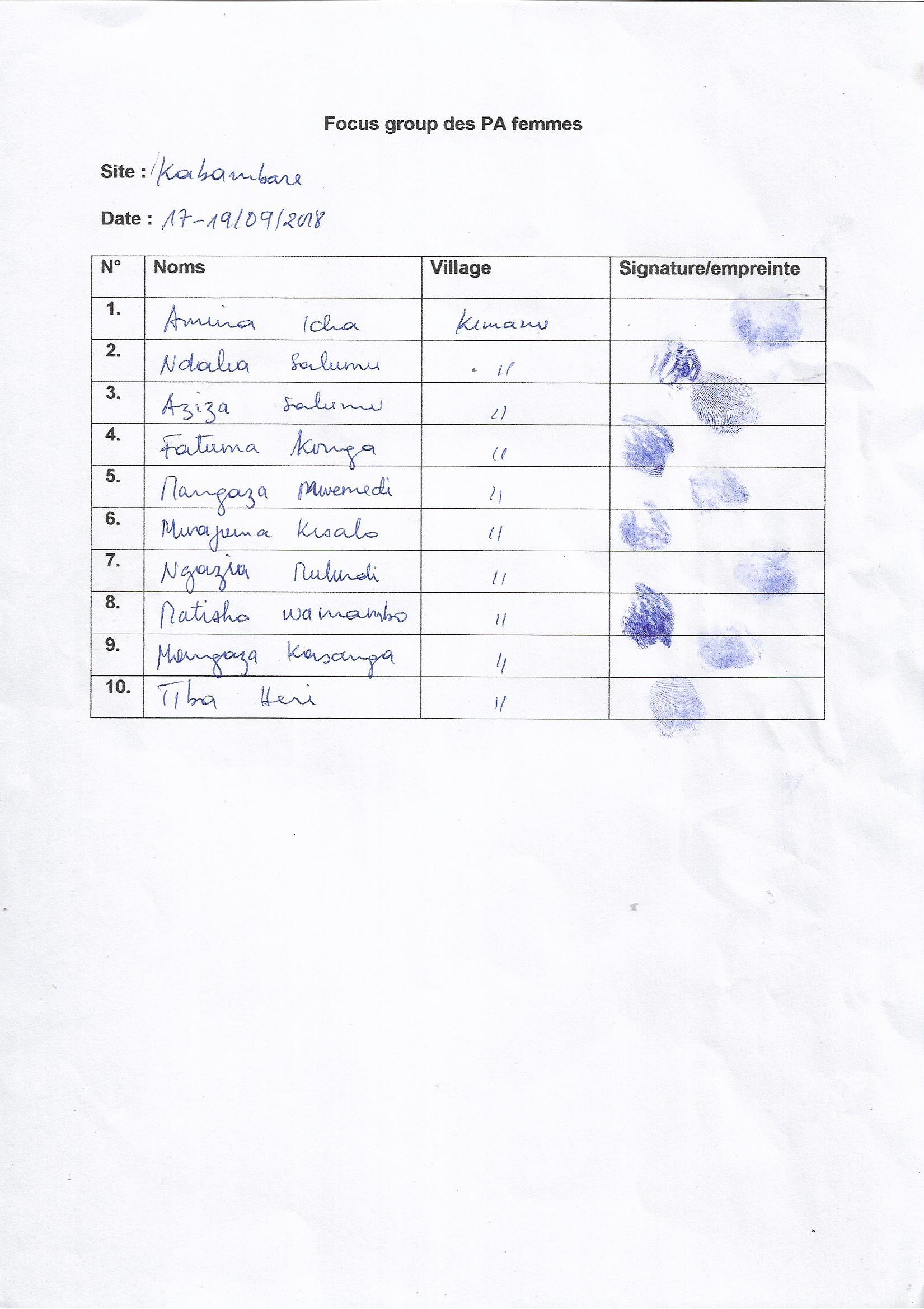 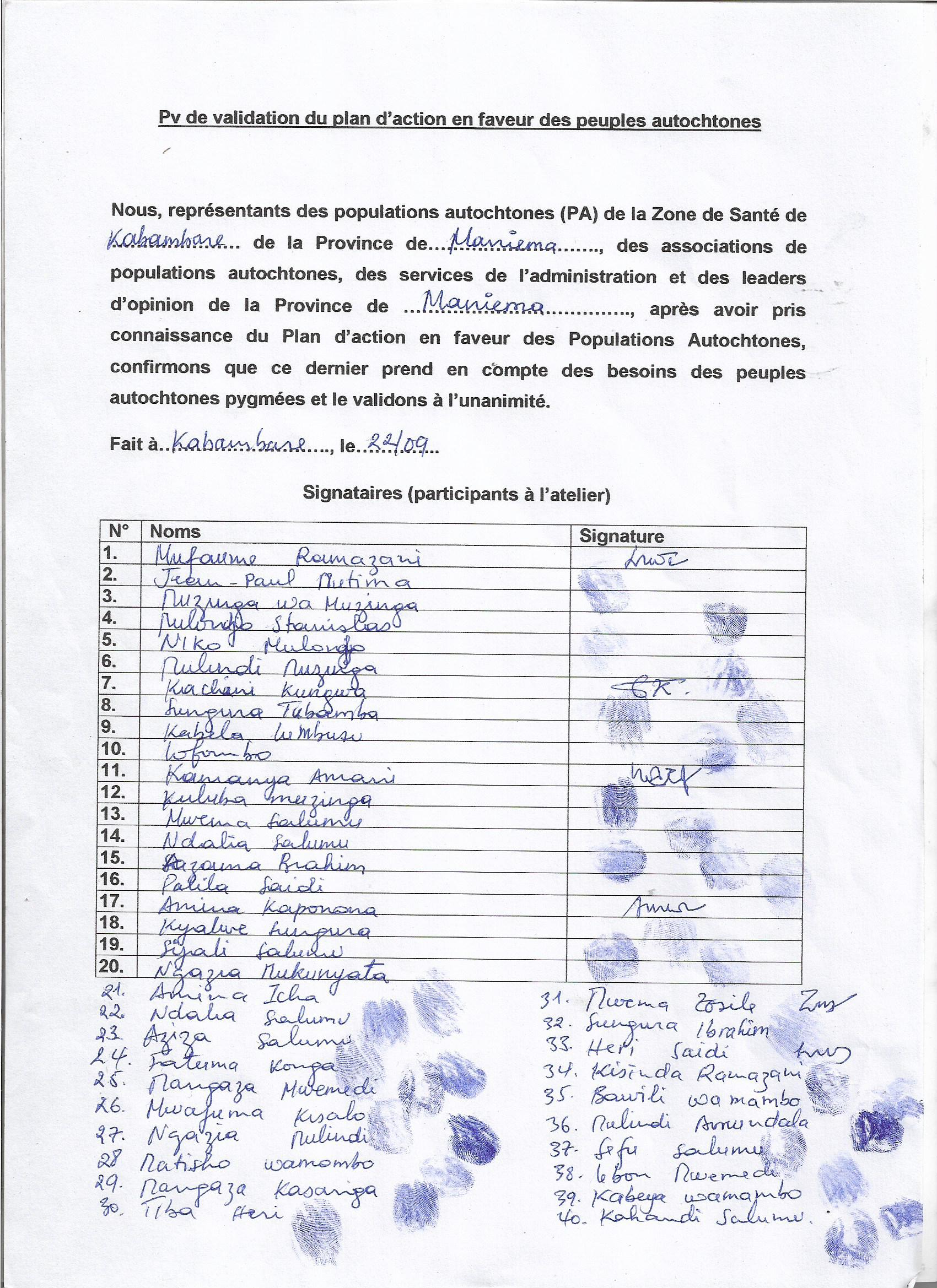 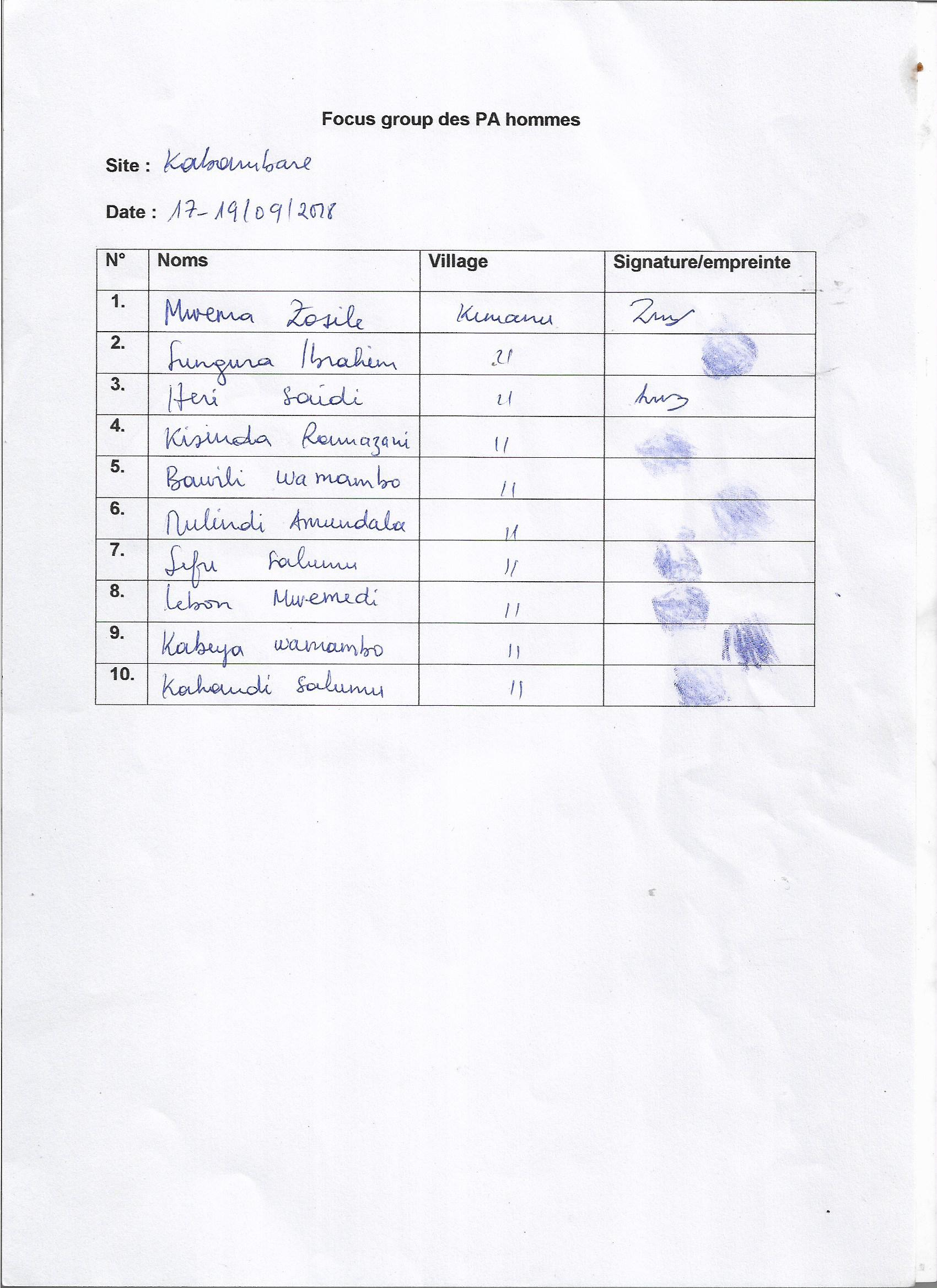 PLAN D’ACTION EN FAVEUR DES POPULATIONS AUTOCHTONESManiema - Zone de santé de KabambareN°ActivitésUnité QuantitéCoût unitaire en USDCoût total en USD1Atelier de lancement MGPR3 jours 60 participants $ 30/ jour et participant 54002Campagne de sensibilisation contre la malnutrition2 jours 10 aires $ 150/ jour et par aire 30003Valorisation des savoirs endogènes et de la pharmacopée18 jours 50 personnes  à enquêter $ 10/ jour et personne  90004Moyens d’évacuation des malades1 mois100 vélos$ 150/ mois et vélo 150005Renforcement des capacités des relais communautaires ; validation du kit de formation 2 jours  60 participants $ 20/ jour et participant 24005Renforcement des capacités des relais communautaires ; 2 ateliers de  formation 2 jours 120 participants $ 25/ jour et participant 6000 6Mécanisme de gestion des plaintes20 mois 10 aires $ 243 par mois et par aire 486007Mission de suivi2 ans 6 missions $ 5000 par an et mission 60000149400N°ActivitiesUnity  QuantityUnit Cost ($ US) Overall Cost ($ US)1Launch workshop on Complaint Management Mechanism3 days  60 IPs $ 30/ day and IP 54002Awareness campaign against  malnutrition 2 days  10 health zones  $ 150/ day and zones 30003Development  of indigenous knowledge and pharmacopoeia18 days  50 IP of survey  $10/ day and IP 90004Patients evacuation  1 month 100 evacuations  $ 150/ month and bicycles 150005Capacity building of community health workers: kit of training2 days 60 workers $30/ day and worker 24005Capacity building of community health workers: training 2 days 60 workers $ 25/ day and worker 6000 6 Complaint Management Mechanism20 months 10 health zones $ 243/ month and zones 486007Follow up mission2 years 6 missions 500060000149400GroupementsVillagesActivitésGroupement Vumba Agriculture, chasse et pêche traditionnellesGroupement bahumbu Kitutu, Yema, siku ya kufaAgriculture, chasse et pêche traditionnellesCampements/ Villages0 -18 ans0 -18 ans19 – 60 ans19 – 60 ansTotalCampements/ VillagesGFHFKalengamugalu, 41062061013603000Mabanda746610104411003500Kalonda55761078910443000Kiyanga,4306257039422700Kimanu3794325897502150Kitutu, 3183666306922006Yema, 1782554076901530Siku ya kufa226255607768185621046N°Modes de vie Modes de vie actuelle  Modes de vie actuelle Semi – nomades Sédentaires1Accès aux soins de santé et à la maternitéIls n’ont pas accès aux soins de santé de qualité et sont réduits à utiliser les plantes médicinales L’accès aux services de santé publique et aux soins de santé est mauvais pour les PA, car ils doivent payer cher les prestations médicales. Par contre, les maladies telles que les parasitoses, les IST, les infections respiratoires, les maladies de la peau ainsi que les maladies infectieuses enfantines ne sont pas prises en charge à temps.  A l’accouchement, les femmes PA recourent aux services des accoucheuses traditionnelles dont le savoir – faire est apprécié par les PA.  Elles auraient des techniques pour éviter des césariennes. Mais en cas de complications post – partum, elles sont acheminées en retard aux centres2Qualité de l’eau consomméeIls consomment l’eau courante des rivières et des marigots et sont ainsi exposés aux maladies diarrhéiques et d’origine hydrique. L’absence d’adduction d’eau potable dans les campements PA, la distance entre les points d’eau et les campements PA constituent des obstacles à l’accès à l’eau potable. Ainsi l’usage des borne – fontaines et des sources aménagées n’est pas connu chez les PA 3Hygiène et assainissementLes PA ignorent les règles d’hygiène et d’assainissement modernes. Ils ne connaissent pas l’usage des latrines car ils défèquent dans la nature. En ce qui concerne la gestion des déchets ménagers, ils utilisent la méthode de rejet dans la nature Les PA jettent les ordures ménagères tout près de leurs maisons. Ils n’utilisent pas la méthode d’enfouissement.  Certains sont déversés dans l’eau. En ce qui concerne les déchets humains, les enfants ne font pas usage des latrines modernes.  D’où les maladies liées aux mains sales sont fréquentes dans les campements des PA.Les populations riveraines du des affluents du fleuve font leurs besoins dans la nature.4Sources d’alimentation et des revenusLes activités de cueillette et de chasse constituent une source importante de revenus pour les PA. Les produits de chasse et de cueillette sont échangés contre les biens de première nécessité.Dans la zone de santé de Kabambare, l’agriculture représente l’activité centrale de la population en milieu rural. Les PA disposent de petits champs de manioc, de maïs, de la banane plantain non loin des campements ou du village pour des besoins d’autosubsistance. Le paiement de la main d’œuvre pygmée se fait en nature sous forme de la nourriture, vêtements, alcool, chanvre, nourriture, tabac et en espèce. Mais ils reconnaissent que la rémunération n’est pas uniforme et ils travaillent pour le compte des plusieurs familles bantoues4EnergieIls utilisent le bois de feu ou de la résine pour éclairer leurs habitats et préparer de la nourriture L’approvisionnement énergétique des PA de la zone de santé de Kabambare   est caractérisé par la prépondérance de la biomasse (énergie traditionnelle) avec le bois de feu et le charbon de bois5Habitat La plupart des abris sont en feuilles de marantacées et exposent les PA aux intempériesLes PA sédentaires habitent deux types de maisons : en planches et en dur avec des tôles 6Appropriation et accès à la terreLes semi – nomades habitent dans des huttes construites sur des terres qui ne leur appartiennent pas. Les Pygmées de Kabambare n’ont ni de terres ni de chef de terre, mais ils sont organisés en clans qui n’ont pas de patrimoine foncier.7Traditions et croyancesLes PA vivent en osmose avec la nature. Ils se marient entre eux et s’adonnent aux rituels des jumeaux, de guérison et aux mânes des ancêtres. Plusieurs savoirs thérapeutiques, rituels et culturels sont transmis des aînés aux plus jeunes.Les PA vivent en osmose avec la nature. Chaque clan a son chef auquel les autres membres demandent assistance et protection. C’est le chef de clan qui fait le sacerdoce et qui invoque les ancêtres mais non sur leurs sites qui leur sont légalement reconnus.  Ils partagent plusieurs valeurs dont le travail collectif et le sens du partage.  De nos jours, l’individualisation et le mode de travail de production économique les amènent à combiner les chasses traditionnelles et le travail productif aux traditionnel. Les intermariages entre Bantu et PA sont quasi inexistants. Quelques hommes Bantou ont pour femmes PA et pas l’inverse.Sur le plan des croyances, malgré le prosélytisme déployé par les églises du réveil, les PA Batwa continuent à s’adonner aux rituels des jumeaux, de guérison et aux mânes des ancêtres. 8Accès à l’éducationLes enfants des PA ne vont pas à l’école au profit de la chasse, à la pêche et des activités agricolesLes enfants PA sédentaires vont à l’école. Mais plusieurs d’entr’eux ne terminent pas le cycle primaire ou secondaire. Ce décrochage scolaire est un phénomène lié à la scolarité payante en RDC. Plusieurs projets appuient l’accès des PA à l’éducation, et quelques ONG payent les frais scolaires pour leurs enfants. Dans leurs campements, les infrastructures scolaires sont inexistantes.Le taux d’analphabétisme des hommes est supérieur à 90 % et celui des femmes PA à 100 %9Accès aux droits humainsComme ailleurs, les PA de la zone de santé de Kabambare sont considérés comme des sous – hommes n’ayant aucun droit. Ils sont discriminés sur le plan social, économique, politique et religieux et déconsidérés par les Bantu. Le viol des femmes PA semi - nomades en temps de guerre n’est ni enregistré, ni dénoncé ni sanctionné.Comme ailleurs, les PA de la zone de santé de Kabambare sont victimes des affrontements avec les milices bantus. L’exemple le plus éloquent est celui des attaques des villages PA Kako, Kalonda et Muzinga Maloba, aire de santé de Kasanga, zone de santé de Kabambare entre mai et juin 2018. Ils ne jouissent pas de tous les droits. En justice avec les Bantu, ils ne sont pas assistés et indemnisés. Garanties relatives à la consultationGaranties relatives à la consultationEnjeux  Enjeux   Respect des connaissances et des droits des peuples autochtones et des membres des communautés locales Resp Respect des connaissances et des droits des peuples autochtones et des membres des communautés locales Respo Définition/détermination des peuples autochtones et communautaires o Définition/détermination des peuples autochtones et communautaires  Respect des connaissances et des droits des peuples autochtones et des membres des communautés locales Resp Respect des connaissances et des droits des peuples autochtones et des membres des communautés locales Respo Reconnaissance des droits fonciers et d’usage des ressources  o Reconnaissance des droits fonciers et d’usage des ressources   Respect des connaissances et des droits des peuples autochtones et des membres des communautés locales Resp Respect des connaissances et des droits des peuples autochtones et des membres des communautés locales Respo Droits à la compensation ou autre mécanisme dans le cas  de réinstallation involontaire et/ou déplacement économique o Droits à la compensation ou autre mécanisme dans le cas  de réinstallation involontaire et/ou déplacement économique  Respect des connaissances et des droits des peuples autochtones et des membres des communautés locales Resp Respect des connaissances et des droits des peuples autochtones et des membres des communautés locales Respo Droits au partage des bénéfices  quand appropriéo Droits au partage des bénéfices  quand approprié Respect des connaissances et des droits des peuples autochtones et des membres des communautés locales Resp Respect des connaissances et des droits des peuples autochtones et des membres des communautés locales Respo Droits à l’auto détermination  Respect des connaissances et des droits des peuples autochtones et des membres des communautés locales Resp Respect des connaissances et des droits des peuples autochtones et des membres des communautés locales Respo Droit de partager au processus décisionnel sur des questions qui Pourraient les affecter  Respect des connaissances et des droits des peuples autochtones et des membres des communautés locales Resp Respect des connaissances et des droits des peuples autochtones et des membres des communautés locales Respo Consentement libre, informé et préalable  Respect des connaissances et des droits des peuples autochtones et des membres des communautés locales Resp Respect des connaissances et des droits des peuples autochtones et des membres des communautés locales Respo Reconnaissance et protection des connaissances traditionnelles, héritage culturel et propriété intellectuelle des peuples autochtones et communautés locales o o Participation intégrale et effective des peuples autochtones et des communautés locales  o Identification des parties prenantes pertinentes o o Participation intégrale et effective des peuples autochtones et des communautés locales  o Légitimité et responsabilité des représentants des PA o o Participation intégrale et effective des peuples autochtones et des communautés locales  o Mécanismes de facilitation des processus participatifs durant les étapes de conception, implantation et suivi des actions o o Participation intégrale et effective des peuples autochtones et des communautés locales  o Mécanisme fonctionnel de remonter de la prise en charge et de la prise en charge des réclamations o o Participation intégrale et effective des peuples autochtones et des communautés locales  o Reconnaissance et implantation de droits procéduraux tels que l’accès à l’information, la consultation et à la participation (incluant le CLIP) et la justice o o Participation intégrale et effective des peuples autochtones et des communautés locales  o Transparence et accessibilité de l’information VILLAGESTypesPropriétaireMoyen exhaureSatisfactionGestionMaintenanceKalengamugaluTraditionnel Non déterminé Type traditionnelPas du tout satisfait Non assuréeNon assuréeMabanda Traditionnel Non déterminé Type traditionnelPas du tout satisfait Non assuréeNon assuréeKalondaTraditionnel Non déterminé Type traditionnelPas du tout satisfait Non assuréeNon assuréeKiyanga,Traditionnel Non déterminé Type traditionnelPas du tout satisfait Non assuréeNon assuréeKimanuTraditionnel Non déterminé Type traditionnelPas du tout satisfait Non assuréeNon assuréeKitutuTraditionnel Non déterminé Type traditionnelPas du tout satisfait Non assuréeNon assuréeYema,Traditionnel Non déterminé Type traditionnelPas du tout satisfait Non assuréeNon assuréeSiku ya kufaTraditionnel Non déterminé Type traditionnelPas du tout satisfait Non assuréeNon assuréeAires de santéNatureIntensitéType de règlementKalengamugalu,Conflit foncier Conflit familialConflit culturelConflit avec les BantuImportanteArrangement familialArbitrage villageois MabandaConflit foncier Conflit familialConflit culturelConflit avec les BantuImportante Arrangement familialArbitrage villageoisKalondaConflit foncier Conflit familialConflit culturelConflit avec les BantuTrès importante Arrangement familialArbitrage villageoisArbitrage coutumierKiyanga,Conflit foncier Conflit familialConflit culturelConflit avec les BantuTrès importante Arrangement familialArbitrage  villageois Arbitrage coutumier KimanuConflit foncier Conflit familialConflit culturelConflit avec les BantuTrès importanteArrangement familialArbitrage villageoisArbitrage coutumier Kitutu, Conflit foncier Conflit familialConflit culturelConflit avec les BantuImportante Arrangement familial Arbitrage villageois Yema, -conflit foncier-conflit familialconflits sociaux - conflits avec les BantuImportante Arrangement familialArbitrage villageoisSiku ya kufaConflit foncierConflit familialConflit avec les BantuImportanteArrangement familialArbitrage villageois Besoins principauxACCES A LA SANTE                                                                                         XXXX              ACCES AUX SERVICES DURABLES D’EAU                                                  XXXXCONSTRUCTION DES LATRINES                                                                   XXXXRENFORCEMENT DES CAPACITES DES LEADERS                                  XXXXPREVENTION DES VIOLENCES SEXUELLES ET DOMESTIQUESET SERVICES POUR LES SURVIVANTS                                                          XXX                                                                                   ACCES A L’EDUCATION                                                                                  XXXACCES A LA TERRE                                                                                          XXACCOMPAGNEMENT AGRICOLE                                                                     XX ELECTRICITE                                                                                                     XXCONSTRUCTION ABRIS                                                                                    XXACCOMPAGNEMENT AGROPASTORAL                                                          XInstitutionsResponsablesLieux Zone de santéITKabambareZone de santéITKabambareZone de santéSuperviseur KabambareAire de santé VumbaITKimanuAire de santé VumbaITKimanuAire de santé VumbaSuperviseur KimanuAutorité locale Chef du secteurKabambareLeader d’opinionDGPAKabambare centreN°LieuPA participantsPA participantsLieuHommesFemmes01Zone de santé de Kabambare3525TotalTotal3525IntervenantsMoments d’interventionMoments d’interventionMoments d’interventionResponsabilitésConsultants Du début à la fin de l’étude Du début à la fin de l’étude Du début à la fin de l’étude Identifier et contacter les parties prenantes,Assurer leur implication effective,Informer sur les objectifs et les limites du projet,Recruter les preneurs de notes et des interprètes Mener les consultations participatives sur le terrain Obtenir les PV de consultation, consolider les résultats des consultations dans le PPAAutorités locales Territoire de KabambareChef de secteur Consultations, mise en œuvre du PPA harmonisé et suiviConsultations, mise en œuvre du PPA harmonisé et suiviConsultations, mise en œuvre du PPA harmonisé et suiviApporter l'appui administratif, juridique et sécuritaireFournir l'information sur la situation sanitaire et socio – économique des PA.Discuter sur la problématique PA dans la gestion des entités locales et décentraliséesAutorités médicales3 aires de santé impliquées dans les projets PDSS ConsultationConsultationConsultationFournir l'appui et l'information sur la situation spécifique du secteur de la santé Eclaircir toute question relative à la participation des PA dans les activités de la santé Consultant Consultations, mise en œuvre et suiviConsultations, mise en œuvre et suiviConsultations, mise en œuvre et suiviAccompagner tout le processus,Fournir les informations nécessaires à l'évaluation sociale,Participer au suivi et évaluation,Participer à la gestion des doléancesOrganisations internationalesMEMISA, ACF  Organisations internationalesMEMISA, ACF  Assurer l’appui technique et logistiqueRecadrer les besoins et les attentes dans les champs opérationnels du projet,Assurer l’appui technique et logistiqueRecadrer les besoins et les attentes dans les champs opérationnels du projet,PA dans les 3 aires de santé de la zone de Kabambare PA dans les 3 aires de santé de la zone de Kabambare Consultations, mise en œuvre du PPA et suiviMise en œuvre de tout le processus,Fournir les informations nécessaires à l'évaluation sociale,Participer au suivi et évaluation,Participer à la gestion des doléancesMise en œuvre de tout le processus,Fournir les informations nécessaires à l'évaluation sociale,Participer au suivi et évaluation,Participer à la gestion des doléancesPrincipesTâches appliquéesRésultats attendus EngagementS'engager à prendre en compte les résultats des consultations dans le cadre du processus décisionnelObjectifs des PPA fixés de façon participativePlan de mise en œuvre établi avec tous les participantsMise en place d’un comité de suivi –évaluation des résultatsMise en place du comité d’arbitrage des conflits et des plaintes Calendrier de mise en œuvre et de suivi fixé avec toutes les parties prenantesÉvaluationÉvaluer périodiquement les consultations, tout au Calendrier de suivi fixé le long du processus et au moment de la rédaction du PPA, en se fondant sur les objectifs établis à l'origineObjectifs des PPA fixés de façon participativePlan de mise en œuvre établi avec tous les participantsMise en place d’un comité de suivi –évaluation des résultatsMise en place du comité d’arbitrage des conflits et des plaintes Calendrier de mise en œuvre et de suivi fixé avec toutes les parties prenantesInclusivitéPrendre en compte le plus grand éventail possible des parties prenantes qui s'intéressent ou qui peuvent être touchées par les décisions qui découleront de la consultation : Organisations étatiques et celles de la société civile Hommes, femmes, jeunesListe des personnes retenues pour être rencontrées dressée par site en respectant les aspects genre et inter – générationListe des participants actualisée à cause des personnes absentes ou indisponiblesSignature des PV des consultations AccessibilitéFavoriser l'égalité d'accès au processus, en tenant compte des barrières linguistiques, physiques et sécuritaires.Consultations tenues dans les campements et villages sauf dans les sites en guerre ou d’accès difficile à cause du mauvais état des routesUtilisation des langues locales et des leaders locauxClartéVeiller à ce que les objectifs et les processus de participation et de rétroaction soient bien compris par tous les participantsConsultations tenues dans les campements et villages sauf dans les sites en guerre ou d’accès difficile à cause du mauvais état des routesUtilisation des langues locales et des leaders locauxTransparenceLes participants sont clairement informés sur les objectifs, les limites du projet, la marche à suivre pour toute informationToute l'information pertinente livrée publiquement et à toutes les parties prenantes La prise de parole était librement garantie même pour des questions taboues ResponsabilitéDéfinir les rôles et les responsabilités de ceux qui participent à la consultation, le processus de communication et de prise des décisionsPlan de mise en œuvre établi avec tous les participantsMise en place d’un comité de suivi –évaluation des résultatsMise en place du comité d’arbitrage des conflits et des plaintes ObjectifsMéthodologieActions identifiées en termes de souhaits et attentesRésultatsAssurer la construction des centres de santé de proximitéDoter les centres des postes de relais pour les PA semi – nomades Appui financier des partenaires Engagement communautaire des PAConstruction des centres de santé de proximité Mise en place des postes de relais pour les PA semi – nomades Les PA ont accès aux centres de proximité dans les campements en faveur de leurs ménages et aux postes relais pour des zones inaccessibles. sPrévoir des moyens de locomotion pour l’évacuation rapide des PAMobilisation sociale et engagement communautaireAppui en vélos pour des visites de proximité  Les leaders communautaires sont appuyés en moyens de déplacementAssurer les sessions de sensibilisation à l’hygiène publique Augmenter le nombre des latrines par ménageMobilisation sociale et engagement communautaireConstruction des latrines semi – durables dans les campementsSessions de sensibilisation à l’assainissement et l’hygiène publique par des relais communautairesTous les PA utilisent les latrines semi – durables 1 session de sensibilisation est organisée par zone de santé par les relais communautaires PARecruter les relais communautaires PA dans les zones de santéRenforcer les capacités en EICEICSessions de formation des relais communautaires PA Tous les relais PA sont formés et sont compétentsMener des études sur les savoirs endogènes des PAEnquêtes de terrain Valorisation des savoirs et savoir –faire endogènes des PA auprès du gouvernement provincial  Le Plaidoyer pour la valorisation des savoirs et savoir –faire endogènes des PA est effectué auprès du gouvernement provincial Impacts négatifsMesures d’atténuation proposéesDiscrimination et stigmatisation des PA dans les zones du projetFaire des campagnes des sensibilisations sur les droits et devoirs des PA et la citoyenneté auprès de leurs voisinsSensibiliser et informer les parents PA de la zone de santé de Inongo sur l’accès à la santé ;Encourager les activités de cohabitation pacifique avec leur voisin (cohésion sociale).Non accès aux soins de santéAppuyer des activités de proximité avec les centres de santé. Non intégration des PA dans les activités du projet Développer les activités génératrices des revenus pour les ménages des PA ;Autonomiser les femmes PA.Non réalisation des actions proposéesInformer, Eduquer et Sensibiliser les parents et leaders communautaires et mettre en place des structures d’alphabétisation ou d’éducation de masse dans les villages des P A.Risques d’exclusion des P A par rapport aux opportunités d’embauche lors des travaux de construction et autres du projet susceptible de générer des emplois temporaires    Respecter l’équité du genre et les normes nationales et internationales d’embauche, de rémunération.ActivitésIndicateurs Objectivement ObservablesMoyens de vérificationResponsables de mise en œuvreResponsables de suiviPériodeObservationsAtelier de lancement de MGPR pour mettre en place un comité de MGPR inexistant jusqu’ici1 atelier est organisé d’ici 2021Photos, PVs, listes des présences et rapportsle médecin chef de zone,chargé de la sensibilisation et de l’information des ONGZone de santé12 avril  2020Campagne d’information, éducation et communication (IEC) sur la propreté et hygiène des campements se trouvant dans les zones de santé et ce, afin de lutter contre les maladies de la main sale et hydrique5 sessions d’IEC organisées d’ici 2021Une étude sur les savoirs pharmacologiques endogènes est validée d’ici 2021Photos, PVs, listes des présences et rapportsPhotos, PVs, listes des présences et rapportsle médecin chef de zone,le responsable local des affaires sociales,chargé de la sensibilisation et de l’information des ONG locales ;PDSS16 Mars, 15 juin, 14 septembre, 22 septembre ,2020Mars et juin 2021(dates à convenir avec MCZ)A prendre en compte dans les budgets du ProjetL’activité se passera dans toutes les aires de la zone de santé de Kabambare  ..L’auto prise en charge à travers la   valorisation des savoirs endogènes et pharmacopée des autochtones pygmées vivant dans les zones de santé5 sessions d’IEC organisées d’ici 2021Une étude sur les savoirs pharmacologiques endogènes est validée d’ici 2021Photos, PVs, listes des présences et rapportsPhotos, PVs, listes des présences et rapportsle médecin chef de zone,le responsable local des affaires sociales,chargé de la sensibilisation et de l’information des ONG locales ;PDSS16 Mars, 15 juin, 14 septembre, 22 septembre ,2020Mars et juin 2021(dates à convenir avec MCZ)A prendre en compte dans les budgets du ProjetL’activité se passera dans toutes les aires de la zone de santé de Kabambare  ..Mise en place de moyens d’évacuation des malades (vélos) et des relais communautaires se trouvant dans les campements autochtones pygmées (vélos et brancardes, moyens de mobilité) vers les centres de santé10 vélos sont distribués à chaque zone d’ici 202195 % des ménages PA bénéficient des services des vélos90 % des campements sont desservis en moyens de mobilité d’ici 202195 % des malades PA sont évacués avec des moyens de mobilité allouésRapport des actions menées et photosComités de Gestion du villagePDSSAchat : avril 2020Livraison : juin 2020idemMécanismes de gestion des plaintes90 % des plaintes sont gérées équitablementRapports périodiquesCOVI, COPILComités villageois2020 - 2021Renforcement de capacités des relais communautaires pour le code de conduite pour accompagner les PA malades vers un centre de santé, etc.3 modules de session sont validés et vulgarisés d’ici deux ans2 sessions de formation par an et par  aire de santé ont  organisées d’ici 202195 % des relais communautaires existants sont formés d’ici 2021Rapports périodiquesLes relais communautairesZones de santéAvril 2020 : validation de 3 modules de sessionMai 2020  et janvier 2021: formation des relais de 3 aires de santéJuillet 2020 et mars 2021 : formation de relais de 3 aires de santéSeptembre 2020 et avril 2021 :A préciser avec leMCZN°ACTIVITESPERIODEPERIODEPERIODEPERIODEPERIODEPERIODEPERIODEPERIODEPERIODEPERIODEPERIODEPERIODEPERIODEPERIODEPERIODEPERIODERESPONSABLESUIVIN°ACTIVITESANNEE 1ANNEE 1ANNEE 1ANNEE 1ANNEE 2ANNEE 2ANNEE 2ANNEE 2ANNEE 3ANNEE 3ANNEE 3ANNEE 3ANNEE 4ANNEE 4ANNEE 4ANNEE 4ANNEE 5ANNEE 5ANNEE 5ANNEE 5RESPONSABLESUIVIT1T2T3T4T1T2T3T4T1T2T3T4T1T2T3T4T1T2T3T401Atelier de lancement MGPR02Campagnes de sensibilisation de la communauté dans la lutte contre la malnutrition et, à l’assainissement du milieu Zone de santé RSE03.Valorisation des savoirs endogènes et pharmacopée des autochtones pygmées vivant dans la zone de santé de Kabambare en avril 2021PDSSRSE04.Mise en place de moyen d’évacuation des malades et des relais communautaires se trouvant dans les campements autochtones pygmées (vélos et brancardes, moyens de mobilité) vers les centres de santéZone de santéRSE0.5 Renforcement de capacité des relais Communautaires pour le code de conduite pour accompagner les malades vers un centre de santé, etc.Zone de santéRSE06Mécanisme de gestion des plaintesZone de santéRSE07Missions de Suivi et évaluation des activités des PPA PDSS RSEN°ActivitésIndicateursSuiviMise en œuvreUnité Quantité PU ($ US)PT( $ US)IRenforcement des capacitésRenforcement des capacitésRenforcement des capacitésRenforcement des capacitésRenforcement des capacitésRenforcement des capacitésRenforcement des capacitésRenforcement des capacitésRenforcement des capacités1Atelier de lancement de MGPR1 session organisée d’ici 2021PDSSZS3 jours60 participants $ 30/ jour et participant 54002Campagnes de sensibilisation de la communauté dans la lutte contre la malnutrition, à l’assainissement du milieu.5 sessions d’IEC organisées d’ici 2021PDSSZS et Organisation locale2 jours10 aires $ 150 / jour et aires   30003Valorisation des savoirs endogènes et pharmacopée des autochtones pygmées vivant dans les zones de santéUne étude sur les savoirs pharmacologiques endogènes est validée d’ici 2021PDSScentres deRecherche18 jours 50 personnes $ 10/ jour et personne90004Mise en place de moyen d’évacuation des malades et des relais communautaires se trouvant dans les campements autochtones pygmées (vélos et brancardes, moyens de mobilité) vers les hôpitaux de référence 10  vélos sont distribués à chaque aire de santé  d’ici 2021 :90 % des campements sont desservis en moyens de mobilité d’ici 2021 95 % des malades PA sont évacués avec des moyens de mobilité allouésPDSS1 mois 100 vélos $ 150/ mois et vélo 150005Renforcement de capacité des relais Communautaires pour la conduite à tenir pour accompagner  les malades vers un centre de santé, etc.3 modules de session sont validés d’ici deux  ans  2 sessions de formation par an et par zone de santé sont  organisées d’ici 202195 % des relais communautaires sont formés d’ici 2021 PDSSZone de santé 2 jours2 jours 60 participants120 participants $ 20/ jour et partiParticipant $ 25 / jour et Et participant 240060006Mécanismes de gestion des plaintes90 % des plaintes sont gérées équitablementPDSSAires  de santé et  campements20 mois 10 aires de santé $ 243/ mois et aire  48.6007Missions de Suivi et évaluation des activités des PPA Nombre des missions PDSSAT, consultant, MSP2 ans 6 missions $ 5000/ an etMissions 60000COUT TOTAL149400$OrganesCompositionResponsabilitéComité national ad hoc du PPALe point focal des Ministères   en charge : de la Santé (PDSS), du genre et des familles, de l’intérieur, OMS, CARITAS CONGO et REPALEFVeiller au suivi de l’application du PPA à travers des réunions techniques, approuver ou donner des avis techniques sur les rapports des comités provinciaux Comité provincial ad hoc du PPADEP provincial, PDSS,  UNICEF, FSRDC/provincial, Caritas Kindu, UwakiPlanification des activités et revue du budget de PPAPDSSSpécialiste en sauvegarde social du projetMise en œuvre des activités en faveur des PA prévus dans le PPAComité ad hoc de la zone de santéMCZ, autorités administratives, leaders locaux (chefs des secteurs et organisations locales)Coordination des activités de mise en œuvre des activités au niveau des campements suivi et évaluation et traitement des recours Comité des PA au niveau des campementsMembres désignésMise en œuvre des activités de certaines activités au niveau de la zone de santé et rapports périodiques au comité de la zone  N°ActeursTypes de missionsFréquencesProduits1Responsable du PDSSMissions de suivi interneTous les six moisRapport périodique2Délégué de la DEPMissions de suivi interneTous les 3 moisRapport périodique3MCZSMissions de suivi interneTous les moisRapport périodique4ConsultantMissions de suivi externe1 fois l’anRapport de suivi 5Experts indépendantsMission d’évaluationEvaluation mi-parcours et évaluation finaleRapports d’évaluationAu moins, 60 % des PA informés et sensibilisés sur les objectifs du projet et ses composantes respectives d’ici 2021. Au moins 95 % sont sensibilisés dans la lutte contre la malnutrition, à l’assainissement du milieu et l’auto prise en charge à travers la   valorisation des savoirs endogènes et pharmacopée des autochtones pygmées vivant dans les zones de santé d’ici 2021Au moins, 90 % des campements sont desservis en moyens de mobilité d’ici 2021 Au moins, 95 % des malades PA sont évacués avec des moyens de mobilité alloués dans les campements d’ici 2021Au moins, 90 % de réclamations discriminatoires dans la gestion des projets sont identifiées et traitées d’ici 2021.Niveau d’intégration des représentants PA augmenté de 30 % dans les équipes opérationnelles du projet.Au moins, 80 % de séances de plaintes formulées sont résolues d’ici 2021.La quantité de médicament augmenté de 50 % en faveur des PA.Au moins, 10 vélos attribués aux relais communautaires de PA par zone de santéIntervenants Nombre/compositions Responsabilités Comité de campement Chef du campementDeux notables1 femmeUn jeune Transmission des plaintes de la base vers la zone de santé réception des plaintes,Traitement des plaintes en première instance (Particulièrement plaintes mineures et non sensibles) et utilisation des consultations locales, traditionnelles pour la résolution des conflitsComité de pilotage de la zone de santéChef de secteurMCZReprésentant de la société civile2 notables2 PA2 membres des associations locales   dont 1 femmePlaignant Chef du campement comme président de COVIRéception et enregistrement des plaintesConvocation de l’équipe de gestion des plaintes,Mise à disposition de la logistique nécessaire pour la réunion  Enregistrement et suivi des plaintesTraitement des plaintes et recours   Réponses aux plaintes Suivi des réponses Comité de pilotage provincialDEPReprésentant PDSS Chef de secteur comme président de COPIZUn représentant de la société civile comme co - présidentMCZ 2 PA2 membres des ONGs PA dont 1 femmePlaignant Chef du campement comme président de COVIRéception et enregistrement des plaintesConvocation de l’équipe de gestion des plaintes,Mise à disposition de la logistique nécessaire pour la réunion  Enregistrement et suivi des plaintesTraitement des plaintes et recours   Réponses aux plaintes Suivi des réponsesCommission d’enquête Selon le besoin au moins 3 personnes Examen des questions sensibles ou requérant un approfondissement Budget estimatif)QuantitéUnitésCoût UnitaireCoût total (USDAtelier de lancement du MGPR  60 participants 3 jours $ 30 par jour et participant 5400Communication de masse5 aires   10 mois $ 200 par jour et par aire 10000Création outil de sensibilisation (boîtes à images, affiches, autocollants, tee shirts et calicots pour la caravane motorisée)100 participants 10 mois $ 7.5 par mois et aire 7500Enquêtes10 agents 10 mois $ 15 par jour et aire 1500 Réunions des instances de médiation (COVI, (6) COPIZ (2) et COPIP (2)10 réunions 10 mois $ 200 par mois et par réunion 20000Recrutement d’un agent de mise en œuvre du MGPR (20 % du temps de travail)1 agent 24 mois $ 400 par mois et par agent  9.600TOTAL MGPR54.000